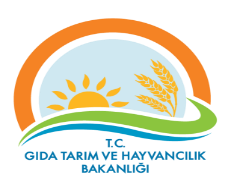 Tekirdağ İl Gıda Tarım ve Hayvancılık MüdürlüğüTEMEL SÜREÇ TANIM FORMUTekirdağ İl Gıda Tarım ve Hayvancılık MüdürlüğüTEMEL SÜREÇ TANIM FORMUTekirdağ İl Gıda Tarım ve Hayvancılık MüdürlüğüTEMEL SÜREÇ TANIM FORMUTekirdağ İl Gıda Tarım ve Hayvancılık MüdürlüğüTEMEL SÜREÇ TANIM FORMUTekirdağ İl Gıda Tarım ve Hayvancılık MüdürlüğüTEMEL SÜREÇ TANIM FORMUTekirdağ İl Gıda Tarım ve Hayvancılık MüdürlüğüTEMEL SÜREÇ TANIM FORMUTekirdağ İl Gıda Tarım ve Hayvancılık MüdürlüğüTEMEL SÜREÇ TANIM FORMUTekirdağ İl Gıda Tarım ve Hayvancılık MüdürlüğüTEMEL SÜREÇ TANIM FORMUTekirdağ İl Gıda Tarım ve Hayvancılık MüdürlüğüTEMEL SÜREÇ TANIM FORMUDokuman KoduDokuman KoduDokuman KoduDokuman KoduGTHB.59.İLM../KYS.088Tekirdağ İl Gıda Tarım ve Hayvancılık MüdürlüğüTEMEL SÜREÇ TANIM FORMUTekirdağ İl Gıda Tarım ve Hayvancılık MüdürlüğüTEMEL SÜREÇ TANIM FORMUTekirdağ İl Gıda Tarım ve Hayvancılık MüdürlüğüTEMEL SÜREÇ TANIM FORMUTekirdağ İl Gıda Tarım ve Hayvancılık MüdürlüğüTEMEL SÜREÇ TANIM FORMUTekirdağ İl Gıda Tarım ve Hayvancılık MüdürlüğüTEMEL SÜREÇ TANIM FORMUTekirdağ İl Gıda Tarım ve Hayvancılık MüdürlüğüTEMEL SÜREÇ TANIM FORMUTekirdağ İl Gıda Tarım ve Hayvancılık MüdürlüğüTEMEL SÜREÇ TANIM FORMUTekirdağ İl Gıda Tarım ve Hayvancılık MüdürlüğüTEMEL SÜREÇ TANIM FORMUTekirdağ İl Gıda Tarım ve Hayvancılık MüdürlüğüTEMEL SÜREÇ TANIM FORMURevizyon NoRevizyon NoRevizyon NoRevizyon No00Tekirdağ İl Gıda Tarım ve Hayvancılık MüdürlüğüTEMEL SÜREÇ TANIM FORMUTekirdağ İl Gıda Tarım ve Hayvancılık MüdürlüğüTEMEL SÜREÇ TANIM FORMUTekirdağ İl Gıda Tarım ve Hayvancılık MüdürlüğüTEMEL SÜREÇ TANIM FORMUTekirdağ İl Gıda Tarım ve Hayvancılık MüdürlüğüTEMEL SÜREÇ TANIM FORMUTekirdağ İl Gıda Tarım ve Hayvancılık MüdürlüğüTEMEL SÜREÇ TANIM FORMUTekirdağ İl Gıda Tarım ve Hayvancılık MüdürlüğüTEMEL SÜREÇ TANIM FORMUTekirdağ İl Gıda Tarım ve Hayvancılık MüdürlüğüTEMEL SÜREÇ TANIM FORMUTekirdağ İl Gıda Tarım ve Hayvancılık MüdürlüğüTEMEL SÜREÇ TANIM FORMUTekirdağ İl Gıda Tarım ve Hayvancılık MüdürlüğüTEMEL SÜREÇ TANIM FORMURevizyon TarihiRevizyon TarihiRevizyon TarihiRevizyon Tarihi00.00.0000Tekirdağ İl Gıda Tarım ve Hayvancılık MüdürlüğüTEMEL SÜREÇ TANIM FORMUTekirdağ İl Gıda Tarım ve Hayvancılık MüdürlüğüTEMEL SÜREÇ TANIM FORMUTekirdağ İl Gıda Tarım ve Hayvancılık MüdürlüğüTEMEL SÜREÇ TANIM FORMUTekirdağ İl Gıda Tarım ve Hayvancılık MüdürlüğüTEMEL SÜREÇ TANIM FORMUTekirdağ İl Gıda Tarım ve Hayvancılık MüdürlüğüTEMEL SÜREÇ TANIM FORMUTekirdağ İl Gıda Tarım ve Hayvancılık MüdürlüğüTEMEL SÜREÇ TANIM FORMUTekirdağ İl Gıda Tarım ve Hayvancılık MüdürlüğüTEMEL SÜREÇ TANIM FORMUTekirdağ İl Gıda Tarım ve Hayvancılık MüdürlüğüTEMEL SÜREÇ TANIM FORMUTekirdağ İl Gıda Tarım ve Hayvancılık MüdürlüğüTEMEL SÜREÇ TANIM FORMUYayın TarihiYayın TarihiYayın TarihiYayın TarihiTekirdağ İl Gıda Tarım ve Hayvancılık MüdürlüğüTEMEL SÜREÇ TANIM FORMUTekirdağ İl Gıda Tarım ve Hayvancılık MüdürlüğüTEMEL SÜREÇ TANIM FORMUTekirdağ İl Gıda Tarım ve Hayvancılık MüdürlüğüTEMEL SÜREÇ TANIM FORMUTekirdağ İl Gıda Tarım ve Hayvancılık MüdürlüğüTEMEL SÜREÇ TANIM FORMUTekirdağ İl Gıda Tarım ve Hayvancılık MüdürlüğüTEMEL SÜREÇ TANIM FORMUTekirdağ İl Gıda Tarım ve Hayvancılık MüdürlüğüTEMEL SÜREÇ TANIM FORMUTekirdağ İl Gıda Tarım ve Hayvancılık MüdürlüğüTEMEL SÜREÇ TANIM FORMUTekirdağ İl Gıda Tarım ve Hayvancılık MüdürlüğüTEMEL SÜREÇ TANIM FORMUTekirdağ İl Gıda Tarım ve Hayvancılık MüdürlüğüTEMEL SÜREÇ TANIM FORMUSayfa SayısıSayfa SayısıSayfa SayısıSayfa SayısıSayfa 1 /6Süreç Adı Süreç Adı Süreç Adı Süreç Adı BUZAĞI DESTEKLEMESİ SÜRECİBUZAĞI DESTEKLEMESİ SÜRECİBUZAĞI DESTEKLEMESİ SÜRECİBUZAĞI DESTEKLEMESİ SÜRECİBUZAĞI DESTEKLEMESİ SÜRECİBUZAĞI DESTEKLEMESİ SÜRECİBUZAĞI DESTEKLEMESİ SÜRECİBUZAĞI DESTEKLEMESİ SÜRECİBUZAĞI DESTEKLEMESİ SÜRECİBUZAĞI DESTEKLEMESİ SÜRECİSüreç No:088Süreç No:088Süreç No:088Süreç TipiSüreç TipiSüreç TipiSüreç TipiOperasyonelOperasyonelOperasyonelOperasyonelOperasyonelOperasyonelOperasyonelOperasyonelOperasyonelOperasyonelOperasyonelOperasyonelOperasyonelSüreç Sahibi  Süreç Sahibi  Süreç Sahibi  Süreç Sahibi  İl Gıda Tarım ve Hayvancılık Müdürüİl Gıda Tarım ve Hayvancılık Müdürüİl Gıda Tarım ve Hayvancılık Müdürüİl Gıda Tarım ve Hayvancılık Müdürüİl Gıda Tarım ve Hayvancılık Müdürüİl Gıda Tarım ve Hayvancılık Müdürüİl Gıda Tarım ve Hayvancılık Müdürüİl Gıda Tarım ve Hayvancılık Müdürüİl Gıda Tarım ve Hayvancılık Müdürüİl Gıda Tarım ve Hayvancılık Müdürüİl Gıda Tarım ve Hayvancılık Müdürüİl Gıda Tarım ve Hayvancılık Müdürüİl Gıda Tarım ve Hayvancılık MüdürüSüreç Sorumlusu/SorumlularıSüreç Sorumlusu/SorumlularıSüreç Sorumlusu/SorumlularıSüreç Sorumlusu/Sorumlularıİl Gıda Tarım ve Hayvancılık Müdür Yardımcısı Hayvan Sağlığı ve Yetiştiriciliği Şube Müdürüİlçe Gıda Tarım ve Hayvancılık Müdürüİl Gıda Tarım ve Hayvancılık Müdür Yardımcısı Hayvan Sağlığı ve Yetiştiriciliği Şube Müdürüİlçe Gıda Tarım ve Hayvancılık Müdürüİl Gıda Tarım ve Hayvancılık Müdür Yardımcısı Hayvan Sağlığı ve Yetiştiriciliği Şube Müdürüİlçe Gıda Tarım ve Hayvancılık Müdürüİl Gıda Tarım ve Hayvancılık Müdür Yardımcısı Hayvan Sağlığı ve Yetiştiriciliği Şube Müdürüİlçe Gıda Tarım ve Hayvancılık Müdürüİl Gıda Tarım ve Hayvancılık Müdür Yardımcısı Hayvan Sağlığı ve Yetiştiriciliği Şube Müdürüİlçe Gıda Tarım ve Hayvancılık Müdürüİl Gıda Tarım ve Hayvancılık Müdür Yardımcısı Hayvan Sağlığı ve Yetiştiriciliği Şube Müdürüİlçe Gıda Tarım ve Hayvancılık Müdürüİl Gıda Tarım ve Hayvancılık Müdür Yardımcısı Hayvan Sağlığı ve Yetiştiriciliği Şube Müdürüİlçe Gıda Tarım ve Hayvancılık Müdürüİl Gıda Tarım ve Hayvancılık Müdür Yardımcısı Hayvan Sağlığı ve Yetiştiriciliği Şube Müdürüİlçe Gıda Tarım ve Hayvancılık Müdürüİl Gıda Tarım ve Hayvancılık Müdür Yardımcısı Hayvan Sağlığı ve Yetiştiriciliği Şube Müdürüİlçe Gıda Tarım ve Hayvancılık Müdürüİl Gıda Tarım ve Hayvancılık Müdür Yardımcısı Hayvan Sağlığı ve Yetiştiriciliği Şube Müdürüİlçe Gıda Tarım ve Hayvancılık Müdürüİl Gıda Tarım ve Hayvancılık Müdür Yardımcısı Hayvan Sağlığı ve Yetiştiriciliği Şube Müdürüİlçe Gıda Tarım ve Hayvancılık Müdürüİl Gıda Tarım ve Hayvancılık Müdür Yardımcısı Hayvan Sağlığı ve Yetiştiriciliği Şube Müdürüİlçe Gıda Tarım ve Hayvancılık Müdürüİl Gıda Tarım ve Hayvancılık Müdür Yardımcısı Hayvan Sağlığı ve Yetiştiriciliği Şube Müdürüİlçe Gıda Tarım ve Hayvancılık MüdürüSüreç UygulayıcılarıSüreç UygulayıcılarıSüreç UygulayıcılarıSüreç UygulayıcılarıVeteriner Hekim, Ziraat Mühendisi(Zootekni)Veteriner Hekim, Ziraat Mühendisi(Zootekni)Veteriner Hekim, Ziraat Mühendisi(Zootekni)Veteriner Hekim, Ziraat Mühendisi(Zootekni)Veteriner Hekim, Ziraat Mühendisi(Zootekni)Veteriner Hekim, Ziraat Mühendisi(Zootekni)Veteriner Hekim, Ziraat Mühendisi(Zootekni)Veteriner Hekim, Ziraat Mühendisi(Zootekni)Veteriner Hekim, Ziraat Mühendisi(Zootekni)Veteriner Hekim, Ziraat Mühendisi(Zootekni)Veteriner Hekim, Ziraat Mühendisi(Zootekni)Veteriner Hekim, Ziraat Mühendisi(Zootekni)Veteriner Hekim, Ziraat Mühendisi(Zootekni)SÜREÇ SINIRLARISÜREÇ SINIRLARISÜREÇ SINIRLARISÜREÇ SINIRLARIBaşlangıç NoktasıBaşlangıç Noktasıİlçe Müdürlüğüne Yetiştirici Başvurularıİlçe Müdürlüğüne Yetiştirici Başvurularıİlçe Müdürlüğüne Yetiştirici Başvurularıİlçe Müdürlüğüne Yetiştirici Başvurularıİlçe Müdürlüğüne Yetiştirici Başvurularıİlçe Müdürlüğüne Yetiştirici Başvurularıİlçe Müdürlüğüne Yetiştirici Başvurularıİlçe Müdürlüğüne Yetiştirici Başvurularıİlçe Müdürlüğüne Yetiştirici Başvurularıİlçe Müdürlüğüne Yetiştirici Başvurularıİlçe Müdürlüğüne Yetiştirici BaşvurularıSÜREÇ SINIRLARISÜREÇ SINIRLARISÜREÇ SINIRLARISÜREÇ SINIRLARIBitiş NoktasıBitiş NoktasıÖdeme evraklarının HAYGEM’ e gönderilmesi. Ödeme evraklarının HAYGEM’ e gönderilmesi. Ödeme evraklarının HAYGEM’ e gönderilmesi. Ödeme evraklarının HAYGEM’ e gönderilmesi. Ödeme evraklarının HAYGEM’ e gönderilmesi. Ödeme evraklarının HAYGEM’ e gönderilmesi. Ödeme evraklarının HAYGEM’ e gönderilmesi. Ödeme evraklarının HAYGEM’ e gönderilmesi. Ödeme evraklarının HAYGEM’ e gönderilmesi. Ödeme evraklarının HAYGEM’ e gönderilmesi. Ödeme evraklarının HAYGEM’ e gönderilmesi. GİRDİLERGİRDİLERGİRDİLERGİRDİLERGİRDİLERGİRDİLERGİRDİLERGİRDİLERGİRDİLERGİRDİLERGİRDİ SAĞLAYANLARGİRDİ SAĞLAYANLARGİRDİ SAĞLAYANLARGİRDİ SAĞLAYANLARGİRDİ SAĞLAYANLARGİRDİ SAĞLAYANLARGİRDİ SAĞLAYANLAR     5488 sayılı Tarım Kanununun 19’uncu maddesine göre her yıl yayımlanan Tarımsal Desteklemelere İlişkin Karar,     Her yıl yayımlanan Tarımsal Desteklemelere İlişkin Karar kapsamında Gıda Tarım ve Hayvancılık Bakanlığı tarafından hazırlanan Hayvancılık Desteklemeleri Hakkında Uygulama Esasları Tebliği,     5996 sayılı Veteriner Hizmetleri, Bitki Sağlığı, Gıda ve Yem Kanununun 10’uncu maddesi kapsamında, 05/12/2011 tarihli ve 28133 sayılı Resmî Gazete’de yayımlanan Hayvanlarda Soy Kütüğü ve Ön Soy Kütüğü Esasları Hakkında Yönetmelik,     5996 sayılı Veteriner Hizmetleri, Bitki Sağlığı, Gıda ve Yem Kanunu; HAYVANCILIK DESTEKLEMELERİ HAKKINDA UYGULAMA ESASLARI TEBLİĞİ (TEBLİĞ NO: 2017/32)Buzağı desteklemesiMADDE 5 – (1) Buzağı desteklemesinden yararlanacak olanlar için uygulanacak şart ve kurallar şunlardır;a) Buzağıların, TÜRKVET ve E-Islah’a kayıtlı olmaları ile 2017 yılı içerisinde doğmakla birlikte her iki veri tabanında anne ve doğum tarihlerinin aynı olması şartı aranır.b) Buzağı, doğduğu işletmesinde en az 4 ay (120 gün) süreyle yaşamış olmalıdır. Doğduğu işletmesinde 4 (dört) aydan önce ölen, kesilen veya başka işletmeye gidenler bu desteklemeden yararlandırılmaz. Ancak, buzağı yetiştirmeyen entansif süt işletmeleri (en az 50 baş dişi sığırı, soğutma tankı ve makineli sabit sağım sistemi bulunan), il/ilçe müdürlüğü onayı ile 4 (dört) aydan önce buzağı satabilir, bu buzağı 120 (yüz yirmi) gün yaşamış ve aşıları tamamlanmışsa desteklemeden yararlandırılır. Entansif süt işletmeleri il/ilçe müdürlüklerine müracaat eder, yerinde yapılan tespit sonrası, şartları sağlayan işletmelerin listesi, il müdürlüklerince askı ve/veya hak ediş listelerinin yayınlanması öncesi HAYGEM’e bildirilir.   c) İşletmede bulunma süresi TÜRKVET ve E-Islah’tan alınır. TÜRKVET veya E-Islah sistemlerinden birisinde 4 (dört) aydan önce sürüden çıktığı tespit edilenler, bu desteklemeden yararlandırılmaz. ç) Hastalıklardan ari işletmelerde brusella aşısı hariç olmak üzere tüm buzağıların programlı aşıları yapılmış ve aşı bilgileri Veteriner Bilgi Sistemine kaydedilmiş olmalıdır. Bu aşılar; dişilerde brusella, şap ve LSD (lumpy skin disease), erkeklerde şap ve LSD aşıları olup, ülke geneli yeni aşıların programlı aşı kapsamına alınması durumunda, bu aşılar da kapsama alınma tarihinden sonra doğan buzağılar için desteklemede geçerli olacaktır. d) Her buzağı için bir kez destekleme ödemesi yapılır.e) İkiz veya üçüz doğan her buzağı için ayrı ayrı destekleme ödemesi yapılır.f) Destekleme ödemesi buzağının doğduğu işletme numarası üzerinden, E-Islah’ta buzağı başvuru dosyasında kayıtlı işletme sahibine yapılır. g) Buzağının doğum bilgisi E-Islah veri tabanından alınır. Doğum bilgileri ve doğduğu işletmesi E-Islah’ta belirlenemeyen buzağılar için destekleme ödemesi yapılmaz.ğ) Soy kütüğü buzağı desteğinden yararlanacak olanların buzağılarının E-Islah’ta kayıtlı analardan; embriyo transferi sonucu veya saf kültür ırkı veya melezi buzağıların aynı kültür ırkı boğanın spermasıyla, yerli ırk veya melezi buzağıların ise herhangi bir ırktan boğanın spermasıyla suni tohumlama sonucu doğmuş olması gerekir. Saf Etçi ırk buzağılar, bu desteklemeden yararlandırılmaz.h) Soy kütüğü buzağı ve döl kontrolü ilave desteğinde; embriyo transferi veya suni tohumlamanın, buzağının doğum tarihinden 210-295 gün öncesinde ülkemizde yapılmış ve tohumlama bilgisinin E-Islah veri tabanına kaydedilmiş olması gerekir.ı) Soy kütüğü buzağı desteklemesinden yararlanacak işletmeler; 1/10/2017 tarihinden önce E-Islah’ın soy kütüğü bölümüne kaydedilmiş ve 31/12/2017 tarihinde halen kayıtlı durumda, bu desteklemeye müracaatını damızlık sığır yetiştiricileri birliği aracılığıyla yapmış, 2017 yılı itibariyle soy kütüğünde üye olarak geçirdiği sürenin en az üçte ikisi kadar bir süreyle işletmesinde süt ölçümü yapmış ve soy kütüğü ve döl kontrolü çalışmaları ile ilgili talimatlara uymuş olmalıdır. Soy kütüğünde kayıtlı işletmelerden bu şartları taşımayanlara, soy kütüğü buzağı desteklemesi ödenmeyip, buzağı desteği ödenir. Soy kütüğü faaliyetlerinin ve soy kütüğü buzağı desteklemesinin yürütülmesinden Türkiye Damızlık Sığır Yetiştiricileri Merkez Birliği ve bu birliğin üyesi olan il birlikleri sorumlu olup bunlar, talimat doğrultusunda süt ölçümü yapılmamasından dolayı oluşabilecek haksız ödemeleri engellemek ve yetiştirici mağduriyetlerine sebep olmamak için gerekli tedbirleri almakla yükümlüdür. E-Islah kayıtlarında, destekleme için yeterli süt ölçümü olmayan işletmeler hariç, Türkiye Damızlık Sığır Yetiştiricileri Merkez Birliği ve/veya il birliklerinin denetimleri sonucu, talimat doğrultusunda süt ölçümü yapılmayan işletme veya iller, Türkiye Damızlık Sığır Yetiştiricileri Merkez Birliği tarafından yazılı olarak 15/1/2018 tarihine kadar HAYGEM’e bildirilir. Birinci dönemde ön soy kütüğü işletmesi olarak destekleme alan işletmelerin sonraki dönemde soy kütüğüne geçmesi durumunda; birinci dönemde aldığı desteklere ilave ödeme yapılmaz.i) Buzağıların zamanında küpeletilmesi, TÜRKVET ve E-Islah kayıt sistemlerine kaydettirilmesi, programlı aşılarının yaptırılmasından yetiştiriciler, belgelerin düzenlenmesi ve veri girişlerinin vaktinde yapılmasından ise görevli kişiler ve kuruluşlar sorumludur.j) Yetiştiriciler, işletme bilgileri ile buzağılarının desteklemeye esas kayıtlarının 1/8/2018 tarihine kadar TÜRKVET ve E-Islah veri tabanlarında güncellenmesinden sorumludur. Bu tarihten sonra söz konusu kayıtlara itiraz edilemez. Güncelleme başvuruları, en geç 15/7/2018 tarihine kadar yapılmalıdır. (2) Buzağı desteklemesinin başvuru yeri, şekli ve zamanına ilişkin şart ve kurallar şunlardır:a) İşletmesi soy kütüğüne kayıtlı yetiştiriciler; damızlık sığır yetiştiricileri birliği aracılığıyla, ön soy kütüğüne kayıtlı olanlar ise; üyesi olduğu yetiştirici/üretici örgütleri aracılığıyla, herhangi bir yetiştirici/üretici örgütüne üye değilse şahsen il/ilçe müdürlüklerine dilekçe ile başvuruda bulunurlar. Yetiştirici/üretici örgütüne üye olduğu halde şahsi başvuru yapılmışsa başvuru geçersizdir.b) Buzağı desteklemesi, soy kütüğü işletmelerinde 2018 yılında olmak üzere iki dönemde, ön soy kütüğü işletmelerinde ilki 2017 yılında olmak üzere üç dönemde yapılacak askı ve hak ediş çalışmalarıyla ödenecek olup, bu desteklemeye bir defa başvuru yapmak yeterlidir. İlk destekleme başvurusu 1/10/2017 tarihine kadar il/ilçe müdürlüklerine yapılır, bu dönemde başvurusu olmayan yetiştiriciler sonraki destekleme dönemleri için 1/11/2017 - 31/12/2017 tarihleri arasında başvuru yapabilir. Her iki dönemde de destekleme başvurusu olmayan yetiştiriciler ise 1/4/2018 - 1/6/2018 tarihleri arasında başvuru yapabilir. Başvurular, başvuru tarihinden sonraki dönemde yapılacak desteklemelerde geçerli olur. 1/6/2018 tarihinden sonra yapılacak başvurular kabul edilmez, destekleme kapsamına alınmaz.c) Başvurusunda usule ilişkin eksikleri bulunanlar, yazılı olarak uyarılır ve 10 (on) gün içerisinde eksikliğin tamamlanması istenir. Eksiklikler tamamlanmaz ise başvuru geçersiz sayılır.(3) İcmallerin hazırlanması öncesinde il/ilçe müdürlüklerince yapılacak işlemler şunlardır;a) Desteklemeye başvuran gerçek kişilerin T.C. kimlik numarası, doğum tarihi ve baba adının, tüzel kişiliklerin ise vergi numarasının E-Islah ve TÜRKVET veri tabanına kaydedilmesi sağlanır.b) Destekleme ile ilgili buzağı, tohumlama, sürüden çıkış, başvuru ve benzeri verilerin E-Islah ve TÜRKVET kayıt sistemlerine zamanında kaydının yapılması sağlanır.c) Desteklemeye başvuran yetiştiricinin birinci dönem için 15/10/2017, ikinci dönem için 15/1/2018 ve üçüncü dönem için 1/7/2018 tarihine kadar E-Islah veri tabanında tanımlanması sağlanır. Askı dönemindeki itirazların veya yanlışlıkların düzeltilebilmesi ve eksikliklerin giderilebilmesi için gerektiğinde bu süreler Bakanlıkça en fazla bir ay uzatılabilir.(4) İcmallerin düzenlenmesi ve destekleme ödemesi yapılmasına esas çalışmalar şunlardır;a) 1/1/2017 –1/4/2017 tarihleri arasında doğan buzağılar için TÜRKVET ve E-Islah veri tabanlarının 15/10/2017 tarihli verilerinden, 20/10/2017 tarihine kadar bu Tebliğde yer alan kriterler doğrultusunda başvurusu olan yetiştiriciler için desteklemeye esas İcmal-1 (askı listesi) E-Islah veri tabanından hazırlanır ve il/ilçe müdürlüklerince 10 (on) gün süreyle yetiştiricilere duyurulacak şekilde askıya çıkarılır. Askı bilgileri imza ile tutanağa bağlanır. Askı süresince herhangi bir itiraz olmaz ise kamu aleyhine olan hâller hariç İcmal-1’deki bilgiler doğru kabul edilir. Daha sonra yapılacak itirazlar desteklemenin diğer dönemlerinde değerlendirmeye alınır. Yapılan itirazlar doğrultusunda kayıt sistemlerinde düzeltmeler yapılır, eksiklikler giderilir.b) TÜRKVET ve E-Islah veri tabanlarının 15/11/2017 tarihli verilerinden yararlanılarak E-Islah’ta yayınlanan İcmal-2’ler ilçe müdürlüklerince onaylanır ve il müdürlüğüne gönderilir. Merkez ilçeye ait İcmal-2 il müdürlüğü tarafından onaylanır. İcmal-2’ler il müdürlükleri tarafından kontrol edilir, onaylanır ve ödemeye esas olmak üzere 10/12/2017 tarihine kadar HAYGEM’e gönderilir. Ödemeler HAYGEM tarafından gerçekleştirilir.c) 1/1/2017 –1/9/2017 tarihleri arasında doğan buzağılar için TÜRKVET ve E-Islah veri tabanlarının 15/1/2018 tarihli verilerinden, 25/1/2018 tarihine kadar bu Tebliğde yer alan kriterler doğrultusunda başvurusu olan yetiştiriciler için İcmal-2’deki buzağılar hariç olmak üzere desteklemeye esas İcmal-3 (askı listesi) E-Islah veri tabanından hazırlanır ve il/ilçe müdürlüklerince 10 (on) gün süreyle yetiştiricilere duyurulacak şekilde askıya çıkarılır. Askı bilgileri imza ile tutanağa bağlanır. Askı süresince herhangi bir itiraz olmaz ise kamu aleyhine olan hâller hariç İcmal-3’teki bilgiler doğru kabul edilir. Daha sonra yapılacak itirazlar desteklemenin diğer döneminde değerlendirmeye alınır. Yapılan itirazlar doğrultusunda kayıt sistemlerinde düzeltmeler yapılır, eksiklikler giderilir.ç) TÜRKVET ve E-Islah veri tabanlarının 15/2/2018 tarihli verilerinden yararlanılarak E-Islah’ta yayınlanan İcmal-4’ler ilçe müdürlüklerince onaylanır ve il müdürlüğüne gönderilir. Merkez ilçeye ait İcmal-4 il müdürlüğü tarafından onaylanır. İcmal-4’ler il müdürlükleri tarafından kontrol edilir, onaylanır ve ödemeye esas olmak üzere 31/3/2018 tarihine kadar HAYGEM’e gönderilir. Ödemeler HAYGEM tarafından gerçekleştirilir.d) 2/7/2018 tarihli E-Islah ve TÜRKVET kayıtlarından 2018 yılının Temmuz ayının ilk haftası, bu Tebliğde yer alan kriterler doğrultusunda başvurusu olan yetiştiriciler için İcmal-2 ve İcmal-4’teki buzağılar hariç olmak üzere desteklemeye esas İcmal-5 (askı listesi) HAYGEM tarafından E-Islah veri tabanından hazırlanır ve yayınlanır. İl/ilçe müdürlükleri tarafından E-Islahtan alınan listeler, 10 (on) gün süreyle yetiştiricilere duyurulacak şekilde askıya çıkarılır. Askı bilgileri imza ile tutanağa bağlanır. Askı süresince herhangi bir itiraz olmaz ise kamu aleyhine olan hâller hariç İcmal-5’teki bilgiler doğru kabul edilir. Daha sonra yapılacak itirazlar değerlendirmeye alınmaz ve herhangi bir hak doğurmaz. Yapılan itirazlar doğrultusunda kayıt sistemlerinde düzeltmeler yapılır, eksiklikler giderilir.e) TÜRKVET ve E-Islah veri tabanlarının 1/8/2018 tarihli verilerinden yararlanılarak E-Islah’tan yayınlanan İcmal-6’lar ilçe müdürlüklerince onaylanır ve il müdürlüğüne gönderilir. Merkez ilçeye ait İcmal-6 il müdürlüğü tarafından onaylanır. İcmal-6’lar il müdürlükleri tarafından kontrol edilir, onaylanır ve ödemeye esas olmak üzere 2018 yılı Eylül ayı ortasına kadar HAYGEM’e gönderilir. Ödemeler HAYGEM tarafından gerçekleştirilir.f) İcmaller, E-Islah ve TÜRKVET’ten uygulama esaslarındaki tüm kıstaslar doğrultusunda hazırlanır ve yayınlanır. TÜRKVET ile ilgili bilgiler, otomatik olarak sistemler arası ilişkilendirme ile de alınır.(5) 1/8/2018 tarihinden sonra E-Islaha kaydedilen buzağılar için destekleme ödemesi yapılmaz.(6) Destekleme başvuru dilekçeleri, üye başvuru tablosu, icmal örnekleri E-Islah veri tabanından yayınlanır.(7) Yetiştirici Bölgesi olan illerde buzağılara ilave destek ödenir.(8) Soy kütüğü ve döl kontrolü desteği hariç olmak üzere, hastalıklardan âri işletme desteği alan işletmeler ile 31/12/2017 tarihinde tarım cezalısı olan işletmeler, bu desteklemeden yararlandırılmaz.     5488 sayılı Tarım Kanununun 19’uncu maddesine göre her yıl yayımlanan Tarımsal Desteklemelere İlişkin Karar,     Her yıl yayımlanan Tarımsal Desteklemelere İlişkin Karar kapsamında Gıda Tarım ve Hayvancılık Bakanlığı tarafından hazırlanan Hayvancılık Desteklemeleri Hakkında Uygulama Esasları Tebliği,     5996 sayılı Veteriner Hizmetleri, Bitki Sağlığı, Gıda ve Yem Kanununun 10’uncu maddesi kapsamında, 05/12/2011 tarihli ve 28133 sayılı Resmî Gazete’de yayımlanan Hayvanlarda Soy Kütüğü ve Ön Soy Kütüğü Esasları Hakkında Yönetmelik,     5996 sayılı Veteriner Hizmetleri, Bitki Sağlığı, Gıda ve Yem Kanunu; HAYVANCILIK DESTEKLEMELERİ HAKKINDA UYGULAMA ESASLARI TEBLİĞİ (TEBLİĞ NO: 2017/32)Buzağı desteklemesiMADDE 5 – (1) Buzağı desteklemesinden yararlanacak olanlar için uygulanacak şart ve kurallar şunlardır;a) Buzağıların, TÜRKVET ve E-Islah’a kayıtlı olmaları ile 2017 yılı içerisinde doğmakla birlikte her iki veri tabanında anne ve doğum tarihlerinin aynı olması şartı aranır.b) Buzağı, doğduğu işletmesinde en az 4 ay (120 gün) süreyle yaşamış olmalıdır. Doğduğu işletmesinde 4 (dört) aydan önce ölen, kesilen veya başka işletmeye gidenler bu desteklemeden yararlandırılmaz. Ancak, buzağı yetiştirmeyen entansif süt işletmeleri (en az 50 baş dişi sığırı, soğutma tankı ve makineli sabit sağım sistemi bulunan), il/ilçe müdürlüğü onayı ile 4 (dört) aydan önce buzağı satabilir, bu buzağı 120 (yüz yirmi) gün yaşamış ve aşıları tamamlanmışsa desteklemeden yararlandırılır. Entansif süt işletmeleri il/ilçe müdürlüklerine müracaat eder, yerinde yapılan tespit sonrası, şartları sağlayan işletmelerin listesi, il müdürlüklerince askı ve/veya hak ediş listelerinin yayınlanması öncesi HAYGEM’e bildirilir.   c) İşletmede bulunma süresi TÜRKVET ve E-Islah’tan alınır. TÜRKVET veya E-Islah sistemlerinden birisinde 4 (dört) aydan önce sürüden çıktığı tespit edilenler, bu desteklemeden yararlandırılmaz. ç) Hastalıklardan ari işletmelerde brusella aşısı hariç olmak üzere tüm buzağıların programlı aşıları yapılmış ve aşı bilgileri Veteriner Bilgi Sistemine kaydedilmiş olmalıdır. Bu aşılar; dişilerde brusella, şap ve LSD (lumpy skin disease), erkeklerde şap ve LSD aşıları olup, ülke geneli yeni aşıların programlı aşı kapsamına alınması durumunda, bu aşılar da kapsama alınma tarihinden sonra doğan buzağılar için desteklemede geçerli olacaktır. d) Her buzağı için bir kez destekleme ödemesi yapılır.e) İkiz veya üçüz doğan her buzağı için ayrı ayrı destekleme ödemesi yapılır.f) Destekleme ödemesi buzağının doğduğu işletme numarası üzerinden, E-Islah’ta buzağı başvuru dosyasında kayıtlı işletme sahibine yapılır. g) Buzağının doğum bilgisi E-Islah veri tabanından alınır. Doğum bilgileri ve doğduğu işletmesi E-Islah’ta belirlenemeyen buzağılar için destekleme ödemesi yapılmaz.ğ) Soy kütüğü buzağı desteğinden yararlanacak olanların buzağılarının E-Islah’ta kayıtlı analardan; embriyo transferi sonucu veya saf kültür ırkı veya melezi buzağıların aynı kültür ırkı boğanın spermasıyla, yerli ırk veya melezi buzağıların ise herhangi bir ırktan boğanın spermasıyla suni tohumlama sonucu doğmuş olması gerekir. Saf Etçi ırk buzağılar, bu desteklemeden yararlandırılmaz.h) Soy kütüğü buzağı ve döl kontrolü ilave desteğinde; embriyo transferi veya suni tohumlamanın, buzağının doğum tarihinden 210-295 gün öncesinde ülkemizde yapılmış ve tohumlama bilgisinin E-Islah veri tabanına kaydedilmiş olması gerekir.ı) Soy kütüğü buzağı desteklemesinden yararlanacak işletmeler; 1/10/2017 tarihinden önce E-Islah’ın soy kütüğü bölümüne kaydedilmiş ve 31/12/2017 tarihinde halen kayıtlı durumda, bu desteklemeye müracaatını damızlık sığır yetiştiricileri birliği aracılığıyla yapmış, 2017 yılı itibariyle soy kütüğünde üye olarak geçirdiği sürenin en az üçte ikisi kadar bir süreyle işletmesinde süt ölçümü yapmış ve soy kütüğü ve döl kontrolü çalışmaları ile ilgili talimatlara uymuş olmalıdır. Soy kütüğünde kayıtlı işletmelerden bu şartları taşımayanlara, soy kütüğü buzağı desteklemesi ödenmeyip, buzağı desteği ödenir. Soy kütüğü faaliyetlerinin ve soy kütüğü buzağı desteklemesinin yürütülmesinden Türkiye Damızlık Sığır Yetiştiricileri Merkez Birliği ve bu birliğin üyesi olan il birlikleri sorumlu olup bunlar, talimat doğrultusunda süt ölçümü yapılmamasından dolayı oluşabilecek haksız ödemeleri engellemek ve yetiştirici mağduriyetlerine sebep olmamak için gerekli tedbirleri almakla yükümlüdür. E-Islah kayıtlarında, destekleme için yeterli süt ölçümü olmayan işletmeler hariç, Türkiye Damızlık Sığır Yetiştiricileri Merkez Birliği ve/veya il birliklerinin denetimleri sonucu, talimat doğrultusunda süt ölçümü yapılmayan işletme veya iller, Türkiye Damızlık Sığır Yetiştiricileri Merkez Birliği tarafından yazılı olarak 15/1/2018 tarihine kadar HAYGEM’e bildirilir. Birinci dönemde ön soy kütüğü işletmesi olarak destekleme alan işletmelerin sonraki dönemde soy kütüğüne geçmesi durumunda; birinci dönemde aldığı desteklere ilave ödeme yapılmaz.i) Buzağıların zamanında küpeletilmesi, TÜRKVET ve E-Islah kayıt sistemlerine kaydettirilmesi, programlı aşılarının yaptırılmasından yetiştiriciler, belgelerin düzenlenmesi ve veri girişlerinin vaktinde yapılmasından ise görevli kişiler ve kuruluşlar sorumludur.j) Yetiştiriciler, işletme bilgileri ile buzağılarının desteklemeye esas kayıtlarının 1/8/2018 tarihine kadar TÜRKVET ve E-Islah veri tabanlarında güncellenmesinden sorumludur. Bu tarihten sonra söz konusu kayıtlara itiraz edilemez. Güncelleme başvuruları, en geç 15/7/2018 tarihine kadar yapılmalıdır. (2) Buzağı desteklemesinin başvuru yeri, şekli ve zamanına ilişkin şart ve kurallar şunlardır:a) İşletmesi soy kütüğüne kayıtlı yetiştiriciler; damızlık sığır yetiştiricileri birliği aracılığıyla, ön soy kütüğüne kayıtlı olanlar ise; üyesi olduğu yetiştirici/üretici örgütleri aracılığıyla, herhangi bir yetiştirici/üretici örgütüne üye değilse şahsen il/ilçe müdürlüklerine dilekçe ile başvuruda bulunurlar. Yetiştirici/üretici örgütüne üye olduğu halde şahsi başvuru yapılmışsa başvuru geçersizdir.b) Buzağı desteklemesi, soy kütüğü işletmelerinde 2018 yılında olmak üzere iki dönemde, ön soy kütüğü işletmelerinde ilki 2017 yılında olmak üzere üç dönemde yapılacak askı ve hak ediş çalışmalarıyla ödenecek olup, bu desteklemeye bir defa başvuru yapmak yeterlidir. İlk destekleme başvurusu 1/10/2017 tarihine kadar il/ilçe müdürlüklerine yapılır, bu dönemde başvurusu olmayan yetiştiriciler sonraki destekleme dönemleri için 1/11/2017 - 31/12/2017 tarihleri arasında başvuru yapabilir. Her iki dönemde de destekleme başvurusu olmayan yetiştiriciler ise 1/4/2018 - 1/6/2018 tarihleri arasında başvuru yapabilir. Başvurular, başvuru tarihinden sonraki dönemde yapılacak desteklemelerde geçerli olur. 1/6/2018 tarihinden sonra yapılacak başvurular kabul edilmez, destekleme kapsamına alınmaz.c) Başvurusunda usule ilişkin eksikleri bulunanlar, yazılı olarak uyarılır ve 10 (on) gün içerisinde eksikliğin tamamlanması istenir. Eksiklikler tamamlanmaz ise başvuru geçersiz sayılır.(3) İcmallerin hazırlanması öncesinde il/ilçe müdürlüklerince yapılacak işlemler şunlardır;a) Desteklemeye başvuran gerçek kişilerin T.C. kimlik numarası, doğum tarihi ve baba adının, tüzel kişiliklerin ise vergi numarasının E-Islah ve TÜRKVET veri tabanına kaydedilmesi sağlanır.b) Destekleme ile ilgili buzağı, tohumlama, sürüden çıkış, başvuru ve benzeri verilerin E-Islah ve TÜRKVET kayıt sistemlerine zamanında kaydının yapılması sağlanır.c) Desteklemeye başvuran yetiştiricinin birinci dönem için 15/10/2017, ikinci dönem için 15/1/2018 ve üçüncü dönem için 1/7/2018 tarihine kadar E-Islah veri tabanında tanımlanması sağlanır. Askı dönemindeki itirazların veya yanlışlıkların düzeltilebilmesi ve eksikliklerin giderilebilmesi için gerektiğinde bu süreler Bakanlıkça en fazla bir ay uzatılabilir.(4) İcmallerin düzenlenmesi ve destekleme ödemesi yapılmasına esas çalışmalar şunlardır;a) 1/1/2017 –1/4/2017 tarihleri arasında doğan buzağılar için TÜRKVET ve E-Islah veri tabanlarının 15/10/2017 tarihli verilerinden, 20/10/2017 tarihine kadar bu Tebliğde yer alan kriterler doğrultusunda başvurusu olan yetiştiriciler için desteklemeye esas İcmal-1 (askı listesi) E-Islah veri tabanından hazırlanır ve il/ilçe müdürlüklerince 10 (on) gün süreyle yetiştiricilere duyurulacak şekilde askıya çıkarılır. Askı bilgileri imza ile tutanağa bağlanır. Askı süresince herhangi bir itiraz olmaz ise kamu aleyhine olan hâller hariç İcmal-1’deki bilgiler doğru kabul edilir. Daha sonra yapılacak itirazlar desteklemenin diğer dönemlerinde değerlendirmeye alınır. Yapılan itirazlar doğrultusunda kayıt sistemlerinde düzeltmeler yapılır, eksiklikler giderilir.b) TÜRKVET ve E-Islah veri tabanlarının 15/11/2017 tarihli verilerinden yararlanılarak E-Islah’ta yayınlanan İcmal-2’ler ilçe müdürlüklerince onaylanır ve il müdürlüğüne gönderilir. Merkez ilçeye ait İcmal-2 il müdürlüğü tarafından onaylanır. İcmal-2’ler il müdürlükleri tarafından kontrol edilir, onaylanır ve ödemeye esas olmak üzere 10/12/2017 tarihine kadar HAYGEM’e gönderilir. Ödemeler HAYGEM tarafından gerçekleştirilir.c) 1/1/2017 –1/9/2017 tarihleri arasında doğan buzağılar için TÜRKVET ve E-Islah veri tabanlarının 15/1/2018 tarihli verilerinden, 25/1/2018 tarihine kadar bu Tebliğde yer alan kriterler doğrultusunda başvurusu olan yetiştiriciler için İcmal-2’deki buzağılar hariç olmak üzere desteklemeye esas İcmal-3 (askı listesi) E-Islah veri tabanından hazırlanır ve il/ilçe müdürlüklerince 10 (on) gün süreyle yetiştiricilere duyurulacak şekilde askıya çıkarılır. Askı bilgileri imza ile tutanağa bağlanır. Askı süresince herhangi bir itiraz olmaz ise kamu aleyhine olan hâller hariç İcmal-3’teki bilgiler doğru kabul edilir. Daha sonra yapılacak itirazlar desteklemenin diğer döneminde değerlendirmeye alınır. Yapılan itirazlar doğrultusunda kayıt sistemlerinde düzeltmeler yapılır, eksiklikler giderilir.ç) TÜRKVET ve E-Islah veri tabanlarının 15/2/2018 tarihli verilerinden yararlanılarak E-Islah’ta yayınlanan İcmal-4’ler ilçe müdürlüklerince onaylanır ve il müdürlüğüne gönderilir. Merkez ilçeye ait İcmal-4 il müdürlüğü tarafından onaylanır. İcmal-4’ler il müdürlükleri tarafından kontrol edilir, onaylanır ve ödemeye esas olmak üzere 31/3/2018 tarihine kadar HAYGEM’e gönderilir. Ödemeler HAYGEM tarafından gerçekleştirilir.d) 2/7/2018 tarihli E-Islah ve TÜRKVET kayıtlarından 2018 yılının Temmuz ayının ilk haftası, bu Tebliğde yer alan kriterler doğrultusunda başvurusu olan yetiştiriciler için İcmal-2 ve İcmal-4’teki buzağılar hariç olmak üzere desteklemeye esas İcmal-5 (askı listesi) HAYGEM tarafından E-Islah veri tabanından hazırlanır ve yayınlanır. İl/ilçe müdürlükleri tarafından E-Islahtan alınan listeler, 10 (on) gün süreyle yetiştiricilere duyurulacak şekilde askıya çıkarılır. Askı bilgileri imza ile tutanağa bağlanır. Askı süresince herhangi bir itiraz olmaz ise kamu aleyhine olan hâller hariç İcmal-5’teki bilgiler doğru kabul edilir. Daha sonra yapılacak itirazlar değerlendirmeye alınmaz ve herhangi bir hak doğurmaz. Yapılan itirazlar doğrultusunda kayıt sistemlerinde düzeltmeler yapılır, eksiklikler giderilir.e) TÜRKVET ve E-Islah veri tabanlarının 1/8/2018 tarihli verilerinden yararlanılarak E-Islah’tan yayınlanan İcmal-6’lar ilçe müdürlüklerince onaylanır ve il müdürlüğüne gönderilir. Merkez ilçeye ait İcmal-6 il müdürlüğü tarafından onaylanır. İcmal-6’lar il müdürlükleri tarafından kontrol edilir, onaylanır ve ödemeye esas olmak üzere 2018 yılı Eylül ayı ortasına kadar HAYGEM’e gönderilir. Ödemeler HAYGEM tarafından gerçekleştirilir.f) İcmaller, E-Islah ve TÜRKVET’ten uygulama esaslarındaki tüm kıstaslar doğrultusunda hazırlanır ve yayınlanır. TÜRKVET ile ilgili bilgiler, otomatik olarak sistemler arası ilişkilendirme ile de alınır.(5) 1/8/2018 tarihinden sonra E-Islaha kaydedilen buzağılar için destekleme ödemesi yapılmaz.(6) Destekleme başvuru dilekçeleri, üye başvuru tablosu, icmal örnekleri E-Islah veri tabanından yayınlanır.(7) Yetiştirici Bölgesi olan illerde buzağılara ilave destek ödenir.(8) Soy kütüğü ve döl kontrolü desteği hariç olmak üzere, hastalıklardan âri işletme desteği alan işletmeler ile 31/12/2017 tarihinde tarım cezalısı olan işletmeler, bu desteklemeden yararlandırılmaz.     5488 sayılı Tarım Kanununun 19’uncu maddesine göre her yıl yayımlanan Tarımsal Desteklemelere İlişkin Karar,     Her yıl yayımlanan Tarımsal Desteklemelere İlişkin Karar kapsamında Gıda Tarım ve Hayvancılık Bakanlığı tarafından hazırlanan Hayvancılık Desteklemeleri Hakkında Uygulama Esasları Tebliği,     5996 sayılı Veteriner Hizmetleri, Bitki Sağlığı, Gıda ve Yem Kanununun 10’uncu maddesi kapsamında, 05/12/2011 tarihli ve 28133 sayılı Resmî Gazete’de yayımlanan Hayvanlarda Soy Kütüğü ve Ön Soy Kütüğü Esasları Hakkında Yönetmelik,     5996 sayılı Veteriner Hizmetleri, Bitki Sağlığı, Gıda ve Yem Kanunu; HAYVANCILIK DESTEKLEMELERİ HAKKINDA UYGULAMA ESASLARI TEBLİĞİ (TEBLİĞ NO: 2017/32)Buzağı desteklemesiMADDE 5 – (1) Buzağı desteklemesinden yararlanacak olanlar için uygulanacak şart ve kurallar şunlardır;a) Buzağıların, TÜRKVET ve E-Islah’a kayıtlı olmaları ile 2017 yılı içerisinde doğmakla birlikte her iki veri tabanında anne ve doğum tarihlerinin aynı olması şartı aranır.b) Buzağı, doğduğu işletmesinde en az 4 ay (120 gün) süreyle yaşamış olmalıdır. Doğduğu işletmesinde 4 (dört) aydan önce ölen, kesilen veya başka işletmeye gidenler bu desteklemeden yararlandırılmaz. Ancak, buzağı yetiştirmeyen entansif süt işletmeleri (en az 50 baş dişi sığırı, soğutma tankı ve makineli sabit sağım sistemi bulunan), il/ilçe müdürlüğü onayı ile 4 (dört) aydan önce buzağı satabilir, bu buzağı 120 (yüz yirmi) gün yaşamış ve aşıları tamamlanmışsa desteklemeden yararlandırılır. Entansif süt işletmeleri il/ilçe müdürlüklerine müracaat eder, yerinde yapılan tespit sonrası, şartları sağlayan işletmelerin listesi, il müdürlüklerince askı ve/veya hak ediş listelerinin yayınlanması öncesi HAYGEM’e bildirilir.   c) İşletmede bulunma süresi TÜRKVET ve E-Islah’tan alınır. TÜRKVET veya E-Islah sistemlerinden birisinde 4 (dört) aydan önce sürüden çıktığı tespit edilenler, bu desteklemeden yararlandırılmaz. ç) Hastalıklardan ari işletmelerde brusella aşısı hariç olmak üzere tüm buzağıların programlı aşıları yapılmış ve aşı bilgileri Veteriner Bilgi Sistemine kaydedilmiş olmalıdır. Bu aşılar; dişilerde brusella, şap ve LSD (lumpy skin disease), erkeklerde şap ve LSD aşıları olup, ülke geneli yeni aşıların programlı aşı kapsamına alınması durumunda, bu aşılar da kapsama alınma tarihinden sonra doğan buzağılar için desteklemede geçerli olacaktır. d) Her buzağı için bir kez destekleme ödemesi yapılır.e) İkiz veya üçüz doğan her buzağı için ayrı ayrı destekleme ödemesi yapılır.f) Destekleme ödemesi buzağının doğduğu işletme numarası üzerinden, E-Islah’ta buzağı başvuru dosyasında kayıtlı işletme sahibine yapılır. g) Buzağının doğum bilgisi E-Islah veri tabanından alınır. Doğum bilgileri ve doğduğu işletmesi E-Islah’ta belirlenemeyen buzağılar için destekleme ödemesi yapılmaz.ğ) Soy kütüğü buzağı desteğinden yararlanacak olanların buzağılarının E-Islah’ta kayıtlı analardan; embriyo transferi sonucu veya saf kültür ırkı veya melezi buzağıların aynı kültür ırkı boğanın spermasıyla, yerli ırk veya melezi buzağıların ise herhangi bir ırktan boğanın spermasıyla suni tohumlama sonucu doğmuş olması gerekir. Saf Etçi ırk buzağılar, bu desteklemeden yararlandırılmaz.h) Soy kütüğü buzağı ve döl kontrolü ilave desteğinde; embriyo transferi veya suni tohumlamanın, buzağının doğum tarihinden 210-295 gün öncesinde ülkemizde yapılmış ve tohumlama bilgisinin E-Islah veri tabanına kaydedilmiş olması gerekir.ı) Soy kütüğü buzağı desteklemesinden yararlanacak işletmeler; 1/10/2017 tarihinden önce E-Islah’ın soy kütüğü bölümüne kaydedilmiş ve 31/12/2017 tarihinde halen kayıtlı durumda, bu desteklemeye müracaatını damızlık sığır yetiştiricileri birliği aracılığıyla yapmış, 2017 yılı itibariyle soy kütüğünde üye olarak geçirdiği sürenin en az üçte ikisi kadar bir süreyle işletmesinde süt ölçümü yapmış ve soy kütüğü ve döl kontrolü çalışmaları ile ilgili talimatlara uymuş olmalıdır. Soy kütüğünde kayıtlı işletmelerden bu şartları taşımayanlara, soy kütüğü buzağı desteklemesi ödenmeyip, buzağı desteği ödenir. Soy kütüğü faaliyetlerinin ve soy kütüğü buzağı desteklemesinin yürütülmesinden Türkiye Damızlık Sığır Yetiştiricileri Merkez Birliği ve bu birliğin üyesi olan il birlikleri sorumlu olup bunlar, talimat doğrultusunda süt ölçümü yapılmamasından dolayı oluşabilecek haksız ödemeleri engellemek ve yetiştirici mağduriyetlerine sebep olmamak için gerekli tedbirleri almakla yükümlüdür. E-Islah kayıtlarında, destekleme için yeterli süt ölçümü olmayan işletmeler hariç, Türkiye Damızlık Sığır Yetiştiricileri Merkez Birliği ve/veya il birliklerinin denetimleri sonucu, talimat doğrultusunda süt ölçümü yapılmayan işletme veya iller, Türkiye Damızlık Sığır Yetiştiricileri Merkez Birliği tarafından yazılı olarak 15/1/2018 tarihine kadar HAYGEM’e bildirilir. Birinci dönemde ön soy kütüğü işletmesi olarak destekleme alan işletmelerin sonraki dönemde soy kütüğüne geçmesi durumunda; birinci dönemde aldığı desteklere ilave ödeme yapılmaz.i) Buzağıların zamanında küpeletilmesi, TÜRKVET ve E-Islah kayıt sistemlerine kaydettirilmesi, programlı aşılarının yaptırılmasından yetiştiriciler, belgelerin düzenlenmesi ve veri girişlerinin vaktinde yapılmasından ise görevli kişiler ve kuruluşlar sorumludur.j) Yetiştiriciler, işletme bilgileri ile buzağılarının desteklemeye esas kayıtlarının 1/8/2018 tarihine kadar TÜRKVET ve E-Islah veri tabanlarında güncellenmesinden sorumludur. Bu tarihten sonra söz konusu kayıtlara itiraz edilemez. Güncelleme başvuruları, en geç 15/7/2018 tarihine kadar yapılmalıdır. (2) Buzağı desteklemesinin başvuru yeri, şekli ve zamanına ilişkin şart ve kurallar şunlardır:a) İşletmesi soy kütüğüne kayıtlı yetiştiriciler; damızlık sığır yetiştiricileri birliği aracılığıyla, ön soy kütüğüne kayıtlı olanlar ise; üyesi olduğu yetiştirici/üretici örgütleri aracılığıyla, herhangi bir yetiştirici/üretici örgütüne üye değilse şahsen il/ilçe müdürlüklerine dilekçe ile başvuruda bulunurlar. Yetiştirici/üretici örgütüne üye olduğu halde şahsi başvuru yapılmışsa başvuru geçersizdir.b) Buzağı desteklemesi, soy kütüğü işletmelerinde 2018 yılında olmak üzere iki dönemde, ön soy kütüğü işletmelerinde ilki 2017 yılında olmak üzere üç dönemde yapılacak askı ve hak ediş çalışmalarıyla ödenecek olup, bu desteklemeye bir defa başvuru yapmak yeterlidir. İlk destekleme başvurusu 1/10/2017 tarihine kadar il/ilçe müdürlüklerine yapılır, bu dönemde başvurusu olmayan yetiştiriciler sonraki destekleme dönemleri için 1/11/2017 - 31/12/2017 tarihleri arasında başvuru yapabilir. Her iki dönemde de destekleme başvurusu olmayan yetiştiriciler ise 1/4/2018 - 1/6/2018 tarihleri arasında başvuru yapabilir. Başvurular, başvuru tarihinden sonraki dönemde yapılacak desteklemelerde geçerli olur. 1/6/2018 tarihinden sonra yapılacak başvurular kabul edilmez, destekleme kapsamına alınmaz.c) Başvurusunda usule ilişkin eksikleri bulunanlar, yazılı olarak uyarılır ve 10 (on) gün içerisinde eksikliğin tamamlanması istenir. Eksiklikler tamamlanmaz ise başvuru geçersiz sayılır.(3) İcmallerin hazırlanması öncesinde il/ilçe müdürlüklerince yapılacak işlemler şunlardır;a) Desteklemeye başvuran gerçek kişilerin T.C. kimlik numarası, doğum tarihi ve baba adının, tüzel kişiliklerin ise vergi numarasının E-Islah ve TÜRKVET veri tabanına kaydedilmesi sağlanır.b) Destekleme ile ilgili buzağı, tohumlama, sürüden çıkış, başvuru ve benzeri verilerin E-Islah ve TÜRKVET kayıt sistemlerine zamanında kaydının yapılması sağlanır.c) Desteklemeye başvuran yetiştiricinin birinci dönem için 15/10/2017, ikinci dönem için 15/1/2018 ve üçüncü dönem için 1/7/2018 tarihine kadar E-Islah veri tabanında tanımlanması sağlanır. Askı dönemindeki itirazların veya yanlışlıkların düzeltilebilmesi ve eksikliklerin giderilebilmesi için gerektiğinde bu süreler Bakanlıkça en fazla bir ay uzatılabilir.(4) İcmallerin düzenlenmesi ve destekleme ödemesi yapılmasına esas çalışmalar şunlardır;a) 1/1/2017 –1/4/2017 tarihleri arasında doğan buzağılar için TÜRKVET ve E-Islah veri tabanlarının 15/10/2017 tarihli verilerinden, 20/10/2017 tarihine kadar bu Tebliğde yer alan kriterler doğrultusunda başvurusu olan yetiştiriciler için desteklemeye esas İcmal-1 (askı listesi) E-Islah veri tabanından hazırlanır ve il/ilçe müdürlüklerince 10 (on) gün süreyle yetiştiricilere duyurulacak şekilde askıya çıkarılır. Askı bilgileri imza ile tutanağa bağlanır. Askı süresince herhangi bir itiraz olmaz ise kamu aleyhine olan hâller hariç İcmal-1’deki bilgiler doğru kabul edilir. Daha sonra yapılacak itirazlar desteklemenin diğer dönemlerinde değerlendirmeye alınır. Yapılan itirazlar doğrultusunda kayıt sistemlerinde düzeltmeler yapılır, eksiklikler giderilir.b) TÜRKVET ve E-Islah veri tabanlarının 15/11/2017 tarihli verilerinden yararlanılarak E-Islah’ta yayınlanan İcmal-2’ler ilçe müdürlüklerince onaylanır ve il müdürlüğüne gönderilir. Merkez ilçeye ait İcmal-2 il müdürlüğü tarafından onaylanır. İcmal-2’ler il müdürlükleri tarafından kontrol edilir, onaylanır ve ödemeye esas olmak üzere 10/12/2017 tarihine kadar HAYGEM’e gönderilir. Ödemeler HAYGEM tarafından gerçekleştirilir.c) 1/1/2017 –1/9/2017 tarihleri arasında doğan buzağılar için TÜRKVET ve E-Islah veri tabanlarının 15/1/2018 tarihli verilerinden, 25/1/2018 tarihine kadar bu Tebliğde yer alan kriterler doğrultusunda başvurusu olan yetiştiriciler için İcmal-2’deki buzağılar hariç olmak üzere desteklemeye esas İcmal-3 (askı listesi) E-Islah veri tabanından hazırlanır ve il/ilçe müdürlüklerince 10 (on) gün süreyle yetiştiricilere duyurulacak şekilde askıya çıkarılır. Askı bilgileri imza ile tutanağa bağlanır. Askı süresince herhangi bir itiraz olmaz ise kamu aleyhine olan hâller hariç İcmal-3’teki bilgiler doğru kabul edilir. Daha sonra yapılacak itirazlar desteklemenin diğer döneminde değerlendirmeye alınır. Yapılan itirazlar doğrultusunda kayıt sistemlerinde düzeltmeler yapılır, eksiklikler giderilir.ç) TÜRKVET ve E-Islah veri tabanlarının 15/2/2018 tarihli verilerinden yararlanılarak E-Islah’ta yayınlanan İcmal-4’ler ilçe müdürlüklerince onaylanır ve il müdürlüğüne gönderilir. Merkez ilçeye ait İcmal-4 il müdürlüğü tarafından onaylanır. İcmal-4’ler il müdürlükleri tarafından kontrol edilir, onaylanır ve ödemeye esas olmak üzere 31/3/2018 tarihine kadar HAYGEM’e gönderilir. Ödemeler HAYGEM tarafından gerçekleştirilir.d) 2/7/2018 tarihli E-Islah ve TÜRKVET kayıtlarından 2018 yılının Temmuz ayının ilk haftası, bu Tebliğde yer alan kriterler doğrultusunda başvurusu olan yetiştiriciler için İcmal-2 ve İcmal-4’teki buzağılar hariç olmak üzere desteklemeye esas İcmal-5 (askı listesi) HAYGEM tarafından E-Islah veri tabanından hazırlanır ve yayınlanır. İl/ilçe müdürlükleri tarafından E-Islahtan alınan listeler, 10 (on) gün süreyle yetiştiricilere duyurulacak şekilde askıya çıkarılır. Askı bilgileri imza ile tutanağa bağlanır. Askı süresince herhangi bir itiraz olmaz ise kamu aleyhine olan hâller hariç İcmal-5’teki bilgiler doğru kabul edilir. Daha sonra yapılacak itirazlar değerlendirmeye alınmaz ve herhangi bir hak doğurmaz. Yapılan itirazlar doğrultusunda kayıt sistemlerinde düzeltmeler yapılır, eksiklikler giderilir.e) TÜRKVET ve E-Islah veri tabanlarının 1/8/2018 tarihli verilerinden yararlanılarak E-Islah’tan yayınlanan İcmal-6’lar ilçe müdürlüklerince onaylanır ve il müdürlüğüne gönderilir. Merkez ilçeye ait İcmal-6 il müdürlüğü tarafından onaylanır. İcmal-6’lar il müdürlükleri tarafından kontrol edilir, onaylanır ve ödemeye esas olmak üzere 2018 yılı Eylül ayı ortasına kadar HAYGEM’e gönderilir. Ödemeler HAYGEM tarafından gerçekleştirilir.f) İcmaller, E-Islah ve TÜRKVET’ten uygulama esaslarındaki tüm kıstaslar doğrultusunda hazırlanır ve yayınlanır. TÜRKVET ile ilgili bilgiler, otomatik olarak sistemler arası ilişkilendirme ile de alınır.(5) 1/8/2018 tarihinden sonra E-Islaha kaydedilen buzağılar için destekleme ödemesi yapılmaz.(6) Destekleme başvuru dilekçeleri, üye başvuru tablosu, icmal örnekleri E-Islah veri tabanından yayınlanır.(7) Yetiştirici Bölgesi olan illerde buzağılara ilave destek ödenir.(8) Soy kütüğü ve döl kontrolü desteği hariç olmak üzere, hastalıklardan âri işletme desteği alan işletmeler ile 31/12/2017 tarihinde tarım cezalısı olan işletmeler, bu desteklemeden yararlandırılmaz.     5488 sayılı Tarım Kanununun 19’uncu maddesine göre her yıl yayımlanan Tarımsal Desteklemelere İlişkin Karar,     Her yıl yayımlanan Tarımsal Desteklemelere İlişkin Karar kapsamında Gıda Tarım ve Hayvancılık Bakanlığı tarafından hazırlanan Hayvancılık Desteklemeleri Hakkında Uygulama Esasları Tebliği,     5996 sayılı Veteriner Hizmetleri, Bitki Sağlığı, Gıda ve Yem Kanununun 10’uncu maddesi kapsamında, 05/12/2011 tarihli ve 28133 sayılı Resmî Gazete’de yayımlanan Hayvanlarda Soy Kütüğü ve Ön Soy Kütüğü Esasları Hakkında Yönetmelik,     5996 sayılı Veteriner Hizmetleri, Bitki Sağlığı, Gıda ve Yem Kanunu; HAYVANCILIK DESTEKLEMELERİ HAKKINDA UYGULAMA ESASLARI TEBLİĞİ (TEBLİĞ NO: 2017/32)Buzağı desteklemesiMADDE 5 – (1) Buzağı desteklemesinden yararlanacak olanlar için uygulanacak şart ve kurallar şunlardır;a) Buzağıların, TÜRKVET ve E-Islah’a kayıtlı olmaları ile 2017 yılı içerisinde doğmakla birlikte her iki veri tabanında anne ve doğum tarihlerinin aynı olması şartı aranır.b) Buzağı, doğduğu işletmesinde en az 4 ay (120 gün) süreyle yaşamış olmalıdır. Doğduğu işletmesinde 4 (dört) aydan önce ölen, kesilen veya başka işletmeye gidenler bu desteklemeden yararlandırılmaz. Ancak, buzağı yetiştirmeyen entansif süt işletmeleri (en az 50 baş dişi sığırı, soğutma tankı ve makineli sabit sağım sistemi bulunan), il/ilçe müdürlüğü onayı ile 4 (dört) aydan önce buzağı satabilir, bu buzağı 120 (yüz yirmi) gün yaşamış ve aşıları tamamlanmışsa desteklemeden yararlandırılır. Entansif süt işletmeleri il/ilçe müdürlüklerine müracaat eder, yerinde yapılan tespit sonrası, şartları sağlayan işletmelerin listesi, il müdürlüklerince askı ve/veya hak ediş listelerinin yayınlanması öncesi HAYGEM’e bildirilir.   c) İşletmede bulunma süresi TÜRKVET ve E-Islah’tan alınır. TÜRKVET veya E-Islah sistemlerinden birisinde 4 (dört) aydan önce sürüden çıktığı tespit edilenler, bu desteklemeden yararlandırılmaz. ç) Hastalıklardan ari işletmelerde brusella aşısı hariç olmak üzere tüm buzağıların programlı aşıları yapılmış ve aşı bilgileri Veteriner Bilgi Sistemine kaydedilmiş olmalıdır. Bu aşılar; dişilerde brusella, şap ve LSD (lumpy skin disease), erkeklerde şap ve LSD aşıları olup, ülke geneli yeni aşıların programlı aşı kapsamına alınması durumunda, bu aşılar da kapsama alınma tarihinden sonra doğan buzağılar için desteklemede geçerli olacaktır. d) Her buzağı için bir kez destekleme ödemesi yapılır.e) İkiz veya üçüz doğan her buzağı için ayrı ayrı destekleme ödemesi yapılır.f) Destekleme ödemesi buzağının doğduğu işletme numarası üzerinden, E-Islah’ta buzağı başvuru dosyasında kayıtlı işletme sahibine yapılır. g) Buzağının doğum bilgisi E-Islah veri tabanından alınır. Doğum bilgileri ve doğduğu işletmesi E-Islah’ta belirlenemeyen buzağılar için destekleme ödemesi yapılmaz.ğ) Soy kütüğü buzağı desteğinden yararlanacak olanların buzağılarının E-Islah’ta kayıtlı analardan; embriyo transferi sonucu veya saf kültür ırkı veya melezi buzağıların aynı kültür ırkı boğanın spermasıyla, yerli ırk veya melezi buzağıların ise herhangi bir ırktan boğanın spermasıyla suni tohumlama sonucu doğmuş olması gerekir. Saf Etçi ırk buzağılar, bu desteklemeden yararlandırılmaz.h) Soy kütüğü buzağı ve döl kontrolü ilave desteğinde; embriyo transferi veya suni tohumlamanın, buzağının doğum tarihinden 210-295 gün öncesinde ülkemizde yapılmış ve tohumlama bilgisinin E-Islah veri tabanına kaydedilmiş olması gerekir.ı) Soy kütüğü buzağı desteklemesinden yararlanacak işletmeler; 1/10/2017 tarihinden önce E-Islah’ın soy kütüğü bölümüne kaydedilmiş ve 31/12/2017 tarihinde halen kayıtlı durumda, bu desteklemeye müracaatını damızlık sığır yetiştiricileri birliği aracılığıyla yapmış, 2017 yılı itibariyle soy kütüğünde üye olarak geçirdiği sürenin en az üçte ikisi kadar bir süreyle işletmesinde süt ölçümü yapmış ve soy kütüğü ve döl kontrolü çalışmaları ile ilgili talimatlara uymuş olmalıdır. Soy kütüğünde kayıtlı işletmelerden bu şartları taşımayanlara, soy kütüğü buzağı desteklemesi ödenmeyip, buzağı desteği ödenir. Soy kütüğü faaliyetlerinin ve soy kütüğü buzağı desteklemesinin yürütülmesinden Türkiye Damızlık Sığır Yetiştiricileri Merkez Birliği ve bu birliğin üyesi olan il birlikleri sorumlu olup bunlar, talimat doğrultusunda süt ölçümü yapılmamasından dolayı oluşabilecek haksız ödemeleri engellemek ve yetiştirici mağduriyetlerine sebep olmamak için gerekli tedbirleri almakla yükümlüdür. E-Islah kayıtlarında, destekleme için yeterli süt ölçümü olmayan işletmeler hariç, Türkiye Damızlık Sığır Yetiştiricileri Merkez Birliği ve/veya il birliklerinin denetimleri sonucu, talimat doğrultusunda süt ölçümü yapılmayan işletme veya iller, Türkiye Damızlık Sığır Yetiştiricileri Merkez Birliği tarafından yazılı olarak 15/1/2018 tarihine kadar HAYGEM’e bildirilir. Birinci dönemde ön soy kütüğü işletmesi olarak destekleme alan işletmelerin sonraki dönemde soy kütüğüne geçmesi durumunda; birinci dönemde aldığı desteklere ilave ödeme yapılmaz.i) Buzağıların zamanında küpeletilmesi, TÜRKVET ve E-Islah kayıt sistemlerine kaydettirilmesi, programlı aşılarının yaptırılmasından yetiştiriciler, belgelerin düzenlenmesi ve veri girişlerinin vaktinde yapılmasından ise görevli kişiler ve kuruluşlar sorumludur.j) Yetiştiriciler, işletme bilgileri ile buzağılarının desteklemeye esas kayıtlarının 1/8/2018 tarihine kadar TÜRKVET ve E-Islah veri tabanlarında güncellenmesinden sorumludur. Bu tarihten sonra söz konusu kayıtlara itiraz edilemez. Güncelleme başvuruları, en geç 15/7/2018 tarihine kadar yapılmalıdır. (2) Buzağı desteklemesinin başvuru yeri, şekli ve zamanına ilişkin şart ve kurallar şunlardır:a) İşletmesi soy kütüğüne kayıtlı yetiştiriciler; damızlık sığır yetiştiricileri birliği aracılığıyla, ön soy kütüğüne kayıtlı olanlar ise; üyesi olduğu yetiştirici/üretici örgütleri aracılığıyla, herhangi bir yetiştirici/üretici örgütüne üye değilse şahsen il/ilçe müdürlüklerine dilekçe ile başvuruda bulunurlar. Yetiştirici/üretici örgütüne üye olduğu halde şahsi başvuru yapılmışsa başvuru geçersizdir.b) Buzağı desteklemesi, soy kütüğü işletmelerinde 2018 yılında olmak üzere iki dönemde, ön soy kütüğü işletmelerinde ilki 2017 yılında olmak üzere üç dönemde yapılacak askı ve hak ediş çalışmalarıyla ödenecek olup, bu desteklemeye bir defa başvuru yapmak yeterlidir. İlk destekleme başvurusu 1/10/2017 tarihine kadar il/ilçe müdürlüklerine yapılır, bu dönemde başvurusu olmayan yetiştiriciler sonraki destekleme dönemleri için 1/11/2017 - 31/12/2017 tarihleri arasında başvuru yapabilir. Her iki dönemde de destekleme başvurusu olmayan yetiştiriciler ise 1/4/2018 - 1/6/2018 tarihleri arasında başvuru yapabilir. Başvurular, başvuru tarihinden sonraki dönemde yapılacak desteklemelerde geçerli olur. 1/6/2018 tarihinden sonra yapılacak başvurular kabul edilmez, destekleme kapsamına alınmaz.c) Başvurusunda usule ilişkin eksikleri bulunanlar, yazılı olarak uyarılır ve 10 (on) gün içerisinde eksikliğin tamamlanması istenir. Eksiklikler tamamlanmaz ise başvuru geçersiz sayılır.(3) İcmallerin hazırlanması öncesinde il/ilçe müdürlüklerince yapılacak işlemler şunlardır;a) Desteklemeye başvuran gerçek kişilerin T.C. kimlik numarası, doğum tarihi ve baba adının, tüzel kişiliklerin ise vergi numarasının E-Islah ve TÜRKVET veri tabanına kaydedilmesi sağlanır.b) Destekleme ile ilgili buzağı, tohumlama, sürüden çıkış, başvuru ve benzeri verilerin E-Islah ve TÜRKVET kayıt sistemlerine zamanında kaydının yapılması sağlanır.c) Desteklemeye başvuran yetiştiricinin birinci dönem için 15/10/2017, ikinci dönem için 15/1/2018 ve üçüncü dönem için 1/7/2018 tarihine kadar E-Islah veri tabanında tanımlanması sağlanır. Askı dönemindeki itirazların veya yanlışlıkların düzeltilebilmesi ve eksikliklerin giderilebilmesi için gerektiğinde bu süreler Bakanlıkça en fazla bir ay uzatılabilir.(4) İcmallerin düzenlenmesi ve destekleme ödemesi yapılmasına esas çalışmalar şunlardır;a) 1/1/2017 –1/4/2017 tarihleri arasında doğan buzağılar için TÜRKVET ve E-Islah veri tabanlarının 15/10/2017 tarihli verilerinden, 20/10/2017 tarihine kadar bu Tebliğde yer alan kriterler doğrultusunda başvurusu olan yetiştiriciler için desteklemeye esas İcmal-1 (askı listesi) E-Islah veri tabanından hazırlanır ve il/ilçe müdürlüklerince 10 (on) gün süreyle yetiştiricilere duyurulacak şekilde askıya çıkarılır. Askı bilgileri imza ile tutanağa bağlanır. Askı süresince herhangi bir itiraz olmaz ise kamu aleyhine olan hâller hariç İcmal-1’deki bilgiler doğru kabul edilir. Daha sonra yapılacak itirazlar desteklemenin diğer dönemlerinde değerlendirmeye alınır. Yapılan itirazlar doğrultusunda kayıt sistemlerinde düzeltmeler yapılır, eksiklikler giderilir.b) TÜRKVET ve E-Islah veri tabanlarının 15/11/2017 tarihli verilerinden yararlanılarak E-Islah’ta yayınlanan İcmal-2’ler ilçe müdürlüklerince onaylanır ve il müdürlüğüne gönderilir. Merkez ilçeye ait İcmal-2 il müdürlüğü tarafından onaylanır. İcmal-2’ler il müdürlükleri tarafından kontrol edilir, onaylanır ve ödemeye esas olmak üzere 10/12/2017 tarihine kadar HAYGEM’e gönderilir. Ödemeler HAYGEM tarafından gerçekleştirilir.c) 1/1/2017 –1/9/2017 tarihleri arasında doğan buzağılar için TÜRKVET ve E-Islah veri tabanlarının 15/1/2018 tarihli verilerinden, 25/1/2018 tarihine kadar bu Tebliğde yer alan kriterler doğrultusunda başvurusu olan yetiştiriciler için İcmal-2’deki buzağılar hariç olmak üzere desteklemeye esas İcmal-3 (askı listesi) E-Islah veri tabanından hazırlanır ve il/ilçe müdürlüklerince 10 (on) gün süreyle yetiştiricilere duyurulacak şekilde askıya çıkarılır. Askı bilgileri imza ile tutanağa bağlanır. Askı süresince herhangi bir itiraz olmaz ise kamu aleyhine olan hâller hariç İcmal-3’teki bilgiler doğru kabul edilir. Daha sonra yapılacak itirazlar desteklemenin diğer döneminde değerlendirmeye alınır. Yapılan itirazlar doğrultusunda kayıt sistemlerinde düzeltmeler yapılır, eksiklikler giderilir.ç) TÜRKVET ve E-Islah veri tabanlarının 15/2/2018 tarihli verilerinden yararlanılarak E-Islah’ta yayınlanan İcmal-4’ler ilçe müdürlüklerince onaylanır ve il müdürlüğüne gönderilir. Merkez ilçeye ait İcmal-4 il müdürlüğü tarafından onaylanır. İcmal-4’ler il müdürlükleri tarafından kontrol edilir, onaylanır ve ödemeye esas olmak üzere 31/3/2018 tarihine kadar HAYGEM’e gönderilir. Ödemeler HAYGEM tarafından gerçekleştirilir.d) 2/7/2018 tarihli E-Islah ve TÜRKVET kayıtlarından 2018 yılının Temmuz ayının ilk haftası, bu Tebliğde yer alan kriterler doğrultusunda başvurusu olan yetiştiriciler için İcmal-2 ve İcmal-4’teki buzağılar hariç olmak üzere desteklemeye esas İcmal-5 (askı listesi) HAYGEM tarafından E-Islah veri tabanından hazırlanır ve yayınlanır. İl/ilçe müdürlükleri tarafından E-Islahtan alınan listeler, 10 (on) gün süreyle yetiştiricilere duyurulacak şekilde askıya çıkarılır. Askı bilgileri imza ile tutanağa bağlanır. Askı süresince herhangi bir itiraz olmaz ise kamu aleyhine olan hâller hariç İcmal-5’teki bilgiler doğru kabul edilir. Daha sonra yapılacak itirazlar değerlendirmeye alınmaz ve herhangi bir hak doğurmaz. Yapılan itirazlar doğrultusunda kayıt sistemlerinde düzeltmeler yapılır, eksiklikler giderilir.e) TÜRKVET ve E-Islah veri tabanlarının 1/8/2018 tarihli verilerinden yararlanılarak E-Islah’tan yayınlanan İcmal-6’lar ilçe müdürlüklerince onaylanır ve il müdürlüğüne gönderilir. Merkez ilçeye ait İcmal-6 il müdürlüğü tarafından onaylanır. İcmal-6’lar il müdürlükleri tarafından kontrol edilir, onaylanır ve ödemeye esas olmak üzere 2018 yılı Eylül ayı ortasına kadar HAYGEM’e gönderilir. Ödemeler HAYGEM tarafından gerçekleştirilir.f) İcmaller, E-Islah ve TÜRKVET’ten uygulama esaslarındaki tüm kıstaslar doğrultusunda hazırlanır ve yayınlanır. TÜRKVET ile ilgili bilgiler, otomatik olarak sistemler arası ilişkilendirme ile de alınır.(5) 1/8/2018 tarihinden sonra E-Islaha kaydedilen buzağılar için destekleme ödemesi yapılmaz.(6) Destekleme başvuru dilekçeleri, üye başvuru tablosu, icmal örnekleri E-Islah veri tabanından yayınlanır.(7) Yetiştirici Bölgesi olan illerde buzağılara ilave destek ödenir.(8) Soy kütüğü ve döl kontrolü desteği hariç olmak üzere, hastalıklardan âri işletme desteği alan işletmeler ile 31/12/2017 tarihinde tarım cezalısı olan işletmeler, bu desteklemeden yararlandırılmaz.     5488 sayılı Tarım Kanununun 19’uncu maddesine göre her yıl yayımlanan Tarımsal Desteklemelere İlişkin Karar,     Her yıl yayımlanan Tarımsal Desteklemelere İlişkin Karar kapsamında Gıda Tarım ve Hayvancılık Bakanlığı tarafından hazırlanan Hayvancılık Desteklemeleri Hakkında Uygulama Esasları Tebliği,     5996 sayılı Veteriner Hizmetleri, Bitki Sağlığı, Gıda ve Yem Kanununun 10’uncu maddesi kapsamında, 05/12/2011 tarihli ve 28133 sayılı Resmî Gazete’de yayımlanan Hayvanlarda Soy Kütüğü ve Ön Soy Kütüğü Esasları Hakkında Yönetmelik,     5996 sayılı Veteriner Hizmetleri, Bitki Sağlığı, Gıda ve Yem Kanunu; HAYVANCILIK DESTEKLEMELERİ HAKKINDA UYGULAMA ESASLARI TEBLİĞİ (TEBLİĞ NO: 2017/32)Buzağı desteklemesiMADDE 5 – (1) Buzağı desteklemesinden yararlanacak olanlar için uygulanacak şart ve kurallar şunlardır;a) Buzağıların, TÜRKVET ve E-Islah’a kayıtlı olmaları ile 2017 yılı içerisinde doğmakla birlikte her iki veri tabanında anne ve doğum tarihlerinin aynı olması şartı aranır.b) Buzağı, doğduğu işletmesinde en az 4 ay (120 gün) süreyle yaşamış olmalıdır. Doğduğu işletmesinde 4 (dört) aydan önce ölen, kesilen veya başka işletmeye gidenler bu desteklemeden yararlandırılmaz. Ancak, buzağı yetiştirmeyen entansif süt işletmeleri (en az 50 baş dişi sığırı, soğutma tankı ve makineli sabit sağım sistemi bulunan), il/ilçe müdürlüğü onayı ile 4 (dört) aydan önce buzağı satabilir, bu buzağı 120 (yüz yirmi) gün yaşamış ve aşıları tamamlanmışsa desteklemeden yararlandırılır. Entansif süt işletmeleri il/ilçe müdürlüklerine müracaat eder, yerinde yapılan tespit sonrası, şartları sağlayan işletmelerin listesi, il müdürlüklerince askı ve/veya hak ediş listelerinin yayınlanması öncesi HAYGEM’e bildirilir.   c) İşletmede bulunma süresi TÜRKVET ve E-Islah’tan alınır. TÜRKVET veya E-Islah sistemlerinden birisinde 4 (dört) aydan önce sürüden çıktığı tespit edilenler, bu desteklemeden yararlandırılmaz. ç) Hastalıklardan ari işletmelerde brusella aşısı hariç olmak üzere tüm buzağıların programlı aşıları yapılmış ve aşı bilgileri Veteriner Bilgi Sistemine kaydedilmiş olmalıdır. Bu aşılar; dişilerde brusella, şap ve LSD (lumpy skin disease), erkeklerde şap ve LSD aşıları olup, ülke geneli yeni aşıların programlı aşı kapsamına alınması durumunda, bu aşılar da kapsama alınma tarihinden sonra doğan buzağılar için desteklemede geçerli olacaktır. d) Her buzağı için bir kez destekleme ödemesi yapılır.e) İkiz veya üçüz doğan her buzağı için ayrı ayrı destekleme ödemesi yapılır.f) Destekleme ödemesi buzağının doğduğu işletme numarası üzerinden, E-Islah’ta buzağı başvuru dosyasında kayıtlı işletme sahibine yapılır. g) Buzağının doğum bilgisi E-Islah veri tabanından alınır. Doğum bilgileri ve doğduğu işletmesi E-Islah’ta belirlenemeyen buzağılar için destekleme ödemesi yapılmaz.ğ) Soy kütüğü buzağı desteğinden yararlanacak olanların buzağılarının E-Islah’ta kayıtlı analardan; embriyo transferi sonucu veya saf kültür ırkı veya melezi buzağıların aynı kültür ırkı boğanın spermasıyla, yerli ırk veya melezi buzağıların ise herhangi bir ırktan boğanın spermasıyla suni tohumlama sonucu doğmuş olması gerekir. Saf Etçi ırk buzağılar, bu desteklemeden yararlandırılmaz.h) Soy kütüğü buzağı ve döl kontrolü ilave desteğinde; embriyo transferi veya suni tohumlamanın, buzağının doğum tarihinden 210-295 gün öncesinde ülkemizde yapılmış ve tohumlama bilgisinin E-Islah veri tabanına kaydedilmiş olması gerekir.ı) Soy kütüğü buzağı desteklemesinden yararlanacak işletmeler; 1/10/2017 tarihinden önce E-Islah’ın soy kütüğü bölümüne kaydedilmiş ve 31/12/2017 tarihinde halen kayıtlı durumda, bu desteklemeye müracaatını damızlık sığır yetiştiricileri birliği aracılığıyla yapmış, 2017 yılı itibariyle soy kütüğünde üye olarak geçirdiği sürenin en az üçte ikisi kadar bir süreyle işletmesinde süt ölçümü yapmış ve soy kütüğü ve döl kontrolü çalışmaları ile ilgili talimatlara uymuş olmalıdır. Soy kütüğünde kayıtlı işletmelerden bu şartları taşımayanlara, soy kütüğü buzağı desteklemesi ödenmeyip, buzağı desteği ödenir. Soy kütüğü faaliyetlerinin ve soy kütüğü buzağı desteklemesinin yürütülmesinden Türkiye Damızlık Sığır Yetiştiricileri Merkez Birliği ve bu birliğin üyesi olan il birlikleri sorumlu olup bunlar, talimat doğrultusunda süt ölçümü yapılmamasından dolayı oluşabilecek haksız ödemeleri engellemek ve yetiştirici mağduriyetlerine sebep olmamak için gerekli tedbirleri almakla yükümlüdür. E-Islah kayıtlarında, destekleme için yeterli süt ölçümü olmayan işletmeler hariç, Türkiye Damızlık Sığır Yetiştiricileri Merkez Birliği ve/veya il birliklerinin denetimleri sonucu, talimat doğrultusunda süt ölçümü yapılmayan işletme veya iller, Türkiye Damızlık Sığır Yetiştiricileri Merkez Birliği tarafından yazılı olarak 15/1/2018 tarihine kadar HAYGEM’e bildirilir. Birinci dönemde ön soy kütüğü işletmesi olarak destekleme alan işletmelerin sonraki dönemde soy kütüğüne geçmesi durumunda; birinci dönemde aldığı desteklere ilave ödeme yapılmaz.i) Buzağıların zamanında küpeletilmesi, TÜRKVET ve E-Islah kayıt sistemlerine kaydettirilmesi, programlı aşılarının yaptırılmasından yetiştiriciler, belgelerin düzenlenmesi ve veri girişlerinin vaktinde yapılmasından ise görevli kişiler ve kuruluşlar sorumludur.j) Yetiştiriciler, işletme bilgileri ile buzağılarının desteklemeye esas kayıtlarının 1/8/2018 tarihine kadar TÜRKVET ve E-Islah veri tabanlarında güncellenmesinden sorumludur. Bu tarihten sonra söz konusu kayıtlara itiraz edilemez. Güncelleme başvuruları, en geç 15/7/2018 tarihine kadar yapılmalıdır. (2) Buzağı desteklemesinin başvuru yeri, şekli ve zamanına ilişkin şart ve kurallar şunlardır:a) İşletmesi soy kütüğüne kayıtlı yetiştiriciler; damızlık sığır yetiştiricileri birliği aracılığıyla, ön soy kütüğüne kayıtlı olanlar ise; üyesi olduğu yetiştirici/üretici örgütleri aracılığıyla, herhangi bir yetiştirici/üretici örgütüne üye değilse şahsen il/ilçe müdürlüklerine dilekçe ile başvuruda bulunurlar. Yetiştirici/üretici örgütüne üye olduğu halde şahsi başvuru yapılmışsa başvuru geçersizdir.b) Buzağı desteklemesi, soy kütüğü işletmelerinde 2018 yılında olmak üzere iki dönemde, ön soy kütüğü işletmelerinde ilki 2017 yılında olmak üzere üç dönemde yapılacak askı ve hak ediş çalışmalarıyla ödenecek olup, bu desteklemeye bir defa başvuru yapmak yeterlidir. İlk destekleme başvurusu 1/10/2017 tarihine kadar il/ilçe müdürlüklerine yapılır, bu dönemde başvurusu olmayan yetiştiriciler sonraki destekleme dönemleri için 1/11/2017 - 31/12/2017 tarihleri arasında başvuru yapabilir. Her iki dönemde de destekleme başvurusu olmayan yetiştiriciler ise 1/4/2018 - 1/6/2018 tarihleri arasında başvuru yapabilir. Başvurular, başvuru tarihinden sonraki dönemde yapılacak desteklemelerde geçerli olur. 1/6/2018 tarihinden sonra yapılacak başvurular kabul edilmez, destekleme kapsamına alınmaz.c) Başvurusunda usule ilişkin eksikleri bulunanlar, yazılı olarak uyarılır ve 10 (on) gün içerisinde eksikliğin tamamlanması istenir. Eksiklikler tamamlanmaz ise başvuru geçersiz sayılır.(3) İcmallerin hazırlanması öncesinde il/ilçe müdürlüklerince yapılacak işlemler şunlardır;a) Desteklemeye başvuran gerçek kişilerin T.C. kimlik numarası, doğum tarihi ve baba adının, tüzel kişiliklerin ise vergi numarasının E-Islah ve TÜRKVET veri tabanına kaydedilmesi sağlanır.b) Destekleme ile ilgili buzağı, tohumlama, sürüden çıkış, başvuru ve benzeri verilerin E-Islah ve TÜRKVET kayıt sistemlerine zamanında kaydının yapılması sağlanır.c) Desteklemeye başvuran yetiştiricinin birinci dönem için 15/10/2017, ikinci dönem için 15/1/2018 ve üçüncü dönem için 1/7/2018 tarihine kadar E-Islah veri tabanında tanımlanması sağlanır. Askı dönemindeki itirazların veya yanlışlıkların düzeltilebilmesi ve eksikliklerin giderilebilmesi için gerektiğinde bu süreler Bakanlıkça en fazla bir ay uzatılabilir.(4) İcmallerin düzenlenmesi ve destekleme ödemesi yapılmasına esas çalışmalar şunlardır;a) 1/1/2017 –1/4/2017 tarihleri arasında doğan buzağılar için TÜRKVET ve E-Islah veri tabanlarının 15/10/2017 tarihli verilerinden, 20/10/2017 tarihine kadar bu Tebliğde yer alan kriterler doğrultusunda başvurusu olan yetiştiriciler için desteklemeye esas İcmal-1 (askı listesi) E-Islah veri tabanından hazırlanır ve il/ilçe müdürlüklerince 10 (on) gün süreyle yetiştiricilere duyurulacak şekilde askıya çıkarılır. Askı bilgileri imza ile tutanağa bağlanır. Askı süresince herhangi bir itiraz olmaz ise kamu aleyhine olan hâller hariç İcmal-1’deki bilgiler doğru kabul edilir. Daha sonra yapılacak itirazlar desteklemenin diğer dönemlerinde değerlendirmeye alınır. Yapılan itirazlar doğrultusunda kayıt sistemlerinde düzeltmeler yapılır, eksiklikler giderilir.b) TÜRKVET ve E-Islah veri tabanlarının 15/11/2017 tarihli verilerinden yararlanılarak E-Islah’ta yayınlanan İcmal-2’ler ilçe müdürlüklerince onaylanır ve il müdürlüğüne gönderilir. Merkez ilçeye ait İcmal-2 il müdürlüğü tarafından onaylanır. İcmal-2’ler il müdürlükleri tarafından kontrol edilir, onaylanır ve ödemeye esas olmak üzere 10/12/2017 tarihine kadar HAYGEM’e gönderilir. Ödemeler HAYGEM tarafından gerçekleştirilir.c) 1/1/2017 –1/9/2017 tarihleri arasında doğan buzağılar için TÜRKVET ve E-Islah veri tabanlarının 15/1/2018 tarihli verilerinden, 25/1/2018 tarihine kadar bu Tebliğde yer alan kriterler doğrultusunda başvurusu olan yetiştiriciler için İcmal-2’deki buzağılar hariç olmak üzere desteklemeye esas İcmal-3 (askı listesi) E-Islah veri tabanından hazırlanır ve il/ilçe müdürlüklerince 10 (on) gün süreyle yetiştiricilere duyurulacak şekilde askıya çıkarılır. Askı bilgileri imza ile tutanağa bağlanır. Askı süresince herhangi bir itiraz olmaz ise kamu aleyhine olan hâller hariç İcmal-3’teki bilgiler doğru kabul edilir. Daha sonra yapılacak itirazlar desteklemenin diğer döneminde değerlendirmeye alınır. Yapılan itirazlar doğrultusunda kayıt sistemlerinde düzeltmeler yapılır, eksiklikler giderilir.ç) TÜRKVET ve E-Islah veri tabanlarının 15/2/2018 tarihli verilerinden yararlanılarak E-Islah’ta yayınlanan İcmal-4’ler ilçe müdürlüklerince onaylanır ve il müdürlüğüne gönderilir. Merkez ilçeye ait İcmal-4 il müdürlüğü tarafından onaylanır. İcmal-4’ler il müdürlükleri tarafından kontrol edilir, onaylanır ve ödemeye esas olmak üzere 31/3/2018 tarihine kadar HAYGEM’e gönderilir. Ödemeler HAYGEM tarafından gerçekleştirilir.d) 2/7/2018 tarihli E-Islah ve TÜRKVET kayıtlarından 2018 yılının Temmuz ayının ilk haftası, bu Tebliğde yer alan kriterler doğrultusunda başvurusu olan yetiştiriciler için İcmal-2 ve İcmal-4’teki buzağılar hariç olmak üzere desteklemeye esas İcmal-5 (askı listesi) HAYGEM tarafından E-Islah veri tabanından hazırlanır ve yayınlanır. İl/ilçe müdürlükleri tarafından E-Islahtan alınan listeler, 10 (on) gün süreyle yetiştiricilere duyurulacak şekilde askıya çıkarılır. Askı bilgileri imza ile tutanağa bağlanır. Askı süresince herhangi bir itiraz olmaz ise kamu aleyhine olan hâller hariç İcmal-5’teki bilgiler doğru kabul edilir. Daha sonra yapılacak itirazlar değerlendirmeye alınmaz ve herhangi bir hak doğurmaz. Yapılan itirazlar doğrultusunda kayıt sistemlerinde düzeltmeler yapılır, eksiklikler giderilir.e) TÜRKVET ve E-Islah veri tabanlarının 1/8/2018 tarihli verilerinden yararlanılarak E-Islah’tan yayınlanan İcmal-6’lar ilçe müdürlüklerince onaylanır ve il müdürlüğüne gönderilir. Merkez ilçeye ait İcmal-6 il müdürlüğü tarafından onaylanır. İcmal-6’lar il müdürlükleri tarafından kontrol edilir, onaylanır ve ödemeye esas olmak üzere 2018 yılı Eylül ayı ortasına kadar HAYGEM’e gönderilir. Ödemeler HAYGEM tarafından gerçekleştirilir.f) İcmaller, E-Islah ve TÜRKVET’ten uygulama esaslarındaki tüm kıstaslar doğrultusunda hazırlanır ve yayınlanır. TÜRKVET ile ilgili bilgiler, otomatik olarak sistemler arası ilişkilendirme ile de alınır.(5) 1/8/2018 tarihinden sonra E-Islaha kaydedilen buzağılar için destekleme ödemesi yapılmaz.(6) Destekleme başvuru dilekçeleri, üye başvuru tablosu, icmal örnekleri E-Islah veri tabanından yayınlanır.(7) Yetiştirici Bölgesi olan illerde buzağılara ilave destek ödenir.(8) Soy kütüğü ve döl kontrolü desteği hariç olmak üzere, hastalıklardan âri işletme desteği alan işletmeler ile 31/12/2017 tarihinde tarım cezalısı olan işletmeler, bu desteklemeden yararlandırılmaz.     5488 sayılı Tarım Kanununun 19’uncu maddesine göre her yıl yayımlanan Tarımsal Desteklemelere İlişkin Karar,     Her yıl yayımlanan Tarımsal Desteklemelere İlişkin Karar kapsamında Gıda Tarım ve Hayvancılık Bakanlığı tarafından hazırlanan Hayvancılık Desteklemeleri Hakkında Uygulama Esasları Tebliği,     5996 sayılı Veteriner Hizmetleri, Bitki Sağlığı, Gıda ve Yem Kanununun 10’uncu maddesi kapsamında, 05/12/2011 tarihli ve 28133 sayılı Resmî Gazete’de yayımlanan Hayvanlarda Soy Kütüğü ve Ön Soy Kütüğü Esasları Hakkında Yönetmelik,     5996 sayılı Veteriner Hizmetleri, Bitki Sağlığı, Gıda ve Yem Kanunu; HAYVANCILIK DESTEKLEMELERİ HAKKINDA UYGULAMA ESASLARI TEBLİĞİ (TEBLİĞ NO: 2017/32)Buzağı desteklemesiMADDE 5 – (1) Buzağı desteklemesinden yararlanacak olanlar için uygulanacak şart ve kurallar şunlardır;a) Buzağıların, TÜRKVET ve E-Islah’a kayıtlı olmaları ile 2017 yılı içerisinde doğmakla birlikte her iki veri tabanında anne ve doğum tarihlerinin aynı olması şartı aranır.b) Buzağı, doğduğu işletmesinde en az 4 ay (120 gün) süreyle yaşamış olmalıdır. Doğduğu işletmesinde 4 (dört) aydan önce ölen, kesilen veya başka işletmeye gidenler bu desteklemeden yararlandırılmaz. Ancak, buzağı yetiştirmeyen entansif süt işletmeleri (en az 50 baş dişi sığırı, soğutma tankı ve makineli sabit sağım sistemi bulunan), il/ilçe müdürlüğü onayı ile 4 (dört) aydan önce buzağı satabilir, bu buzağı 120 (yüz yirmi) gün yaşamış ve aşıları tamamlanmışsa desteklemeden yararlandırılır. Entansif süt işletmeleri il/ilçe müdürlüklerine müracaat eder, yerinde yapılan tespit sonrası, şartları sağlayan işletmelerin listesi, il müdürlüklerince askı ve/veya hak ediş listelerinin yayınlanması öncesi HAYGEM’e bildirilir.   c) İşletmede bulunma süresi TÜRKVET ve E-Islah’tan alınır. TÜRKVET veya E-Islah sistemlerinden birisinde 4 (dört) aydan önce sürüden çıktığı tespit edilenler, bu desteklemeden yararlandırılmaz. ç) Hastalıklardan ari işletmelerde brusella aşısı hariç olmak üzere tüm buzağıların programlı aşıları yapılmış ve aşı bilgileri Veteriner Bilgi Sistemine kaydedilmiş olmalıdır. Bu aşılar; dişilerde brusella, şap ve LSD (lumpy skin disease), erkeklerde şap ve LSD aşıları olup, ülke geneli yeni aşıların programlı aşı kapsamına alınması durumunda, bu aşılar da kapsama alınma tarihinden sonra doğan buzağılar için desteklemede geçerli olacaktır. d) Her buzağı için bir kez destekleme ödemesi yapılır.e) İkiz veya üçüz doğan her buzağı için ayrı ayrı destekleme ödemesi yapılır.f) Destekleme ödemesi buzağının doğduğu işletme numarası üzerinden, E-Islah’ta buzağı başvuru dosyasında kayıtlı işletme sahibine yapılır. g) Buzağının doğum bilgisi E-Islah veri tabanından alınır. Doğum bilgileri ve doğduğu işletmesi E-Islah’ta belirlenemeyen buzağılar için destekleme ödemesi yapılmaz.ğ) Soy kütüğü buzağı desteğinden yararlanacak olanların buzağılarının E-Islah’ta kayıtlı analardan; embriyo transferi sonucu veya saf kültür ırkı veya melezi buzağıların aynı kültür ırkı boğanın spermasıyla, yerli ırk veya melezi buzağıların ise herhangi bir ırktan boğanın spermasıyla suni tohumlama sonucu doğmuş olması gerekir. Saf Etçi ırk buzağılar, bu desteklemeden yararlandırılmaz.h) Soy kütüğü buzağı ve döl kontrolü ilave desteğinde; embriyo transferi veya suni tohumlamanın, buzağının doğum tarihinden 210-295 gün öncesinde ülkemizde yapılmış ve tohumlama bilgisinin E-Islah veri tabanına kaydedilmiş olması gerekir.ı) Soy kütüğü buzağı desteklemesinden yararlanacak işletmeler; 1/10/2017 tarihinden önce E-Islah’ın soy kütüğü bölümüne kaydedilmiş ve 31/12/2017 tarihinde halen kayıtlı durumda, bu desteklemeye müracaatını damızlık sığır yetiştiricileri birliği aracılığıyla yapmış, 2017 yılı itibariyle soy kütüğünde üye olarak geçirdiği sürenin en az üçte ikisi kadar bir süreyle işletmesinde süt ölçümü yapmış ve soy kütüğü ve döl kontrolü çalışmaları ile ilgili talimatlara uymuş olmalıdır. Soy kütüğünde kayıtlı işletmelerden bu şartları taşımayanlara, soy kütüğü buzağı desteklemesi ödenmeyip, buzağı desteği ödenir. Soy kütüğü faaliyetlerinin ve soy kütüğü buzağı desteklemesinin yürütülmesinden Türkiye Damızlık Sığır Yetiştiricileri Merkez Birliği ve bu birliğin üyesi olan il birlikleri sorumlu olup bunlar, talimat doğrultusunda süt ölçümü yapılmamasından dolayı oluşabilecek haksız ödemeleri engellemek ve yetiştirici mağduriyetlerine sebep olmamak için gerekli tedbirleri almakla yükümlüdür. E-Islah kayıtlarında, destekleme için yeterli süt ölçümü olmayan işletmeler hariç, Türkiye Damızlık Sığır Yetiştiricileri Merkez Birliği ve/veya il birliklerinin denetimleri sonucu, talimat doğrultusunda süt ölçümü yapılmayan işletme veya iller, Türkiye Damızlık Sığır Yetiştiricileri Merkez Birliği tarafından yazılı olarak 15/1/2018 tarihine kadar HAYGEM’e bildirilir. Birinci dönemde ön soy kütüğü işletmesi olarak destekleme alan işletmelerin sonraki dönemde soy kütüğüne geçmesi durumunda; birinci dönemde aldığı desteklere ilave ödeme yapılmaz.i) Buzağıların zamanında küpeletilmesi, TÜRKVET ve E-Islah kayıt sistemlerine kaydettirilmesi, programlı aşılarının yaptırılmasından yetiştiriciler, belgelerin düzenlenmesi ve veri girişlerinin vaktinde yapılmasından ise görevli kişiler ve kuruluşlar sorumludur.j) Yetiştiriciler, işletme bilgileri ile buzağılarının desteklemeye esas kayıtlarının 1/8/2018 tarihine kadar TÜRKVET ve E-Islah veri tabanlarında güncellenmesinden sorumludur. Bu tarihten sonra söz konusu kayıtlara itiraz edilemez. Güncelleme başvuruları, en geç 15/7/2018 tarihine kadar yapılmalıdır. (2) Buzağı desteklemesinin başvuru yeri, şekli ve zamanına ilişkin şart ve kurallar şunlardır:a) İşletmesi soy kütüğüne kayıtlı yetiştiriciler; damızlık sığır yetiştiricileri birliği aracılığıyla, ön soy kütüğüne kayıtlı olanlar ise; üyesi olduğu yetiştirici/üretici örgütleri aracılığıyla, herhangi bir yetiştirici/üretici örgütüne üye değilse şahsen il/ilçe müdürlüklerine dilekçe ile başvuruda bulunurlar. Yetiştirici/üretici örgütüne üye olduğu halde şahsi başvuru yapılmışsa başvuru geçersizdir.b) Buzağı desteklemesi, soy kütüğü işletmelerinde 2018 yılında olmak üzere iki dönemde, ön soy kütüğü işletmelerinde ilki 2017 yılında olmak üzere üç dönemde yapılacak askı ve hak ediş çalışmalarıyla ödenecek olup, bu desteklemeye bir defa başvuru yapmak yeterlidir. İlk destekleme başvurusu 1/10/2017 tarihine kadar il/ilçe müdürlüklerine yapılır, bu dönemde başvurusu olmayan yetiştiriciler sonraki destekleme dönemleri için 1/11/2017 - 31/12/2017 tarihleri arasında başvuru yapabilir. Her iki dönemde de destekleme başvurusu olmayan yetiştiriciler ise 1/4/2018 - 1/6/2018 tarihleri arasında başvuru yapabilir. Başvurular, başvuru tarihinden sonraki dönemde yapılacak desteklemelerde geçerli olur. 1/6/2018 tarihinden sonra yapılacak başvurular kabul edilmez, destekleme kapsamına alınmaz.c) Başvurusunda usule ilişkin eksikleri bulunanlar, yazılı olarak uyarılır ve 10 (on) gün içerisinde eksikliğin tamamlanması istenir. Eksiklikler tamamlanmaz ise başvuru geçersiz sayılır.(3) İcmallerin hazırlanması öncesinde il/ilçe müdürlüklerince yapılacak işlemler şunlardır;a) Desteklemeye başvuran gerçek kişilerin T.C. kimlik numarası, doğum tarihi ve baba adının, tüzel kişiliklerin ise vergi numarasının E-Islah ve TÜRKVET veri tabanına kaydedilmesi sağlanır.b) Destekleme ile ilgili buzağı, tohumlama, sürüden çıkış, başvuru ve benzeri verilerin E-Islah ve TÜRKVET kayıt sistemlerine zamanında kaydının yapılması sağlanır.c) Desteklemeye başvuran yetiştiricinin birinci dönem için 15/10/2017, ikinci dönem için 15/1/2018 ve üçüncü dönem için 1/7/2018 tarihine kadar E-Islah veri tabanında tanımlanması sağlanır. Askı dönemindeki itirazların veya yanlışlıkların düzeltilebilmesi ve eksikliklerin giderilebilmesi için gerektiğinde bu süreler Bakanlıkça en fazla bir ay uzatılabilir.(4) İcmallerin düzenlenmesi ve destekleme ödemesi yapılmasına esas çalışmalar şunlardır;a) 1/1/2017 –1/4/2017 tarihleri arasında doğan buzağılar için TÜRKVET ve E-Islah veri tabanlarının 15/10/2017 tarihli verilerinden, 20/10/2017 tarihine kadar bu Tebliğde yer alan kriterler doğrultusunda başvurusu olan yetiştiriciler için desteklemeye esas İcmal-1 (askı listesi) E-Islah veri tabanından hazırlanır ve il/ilçe müdürlüklerince 10 (on) gün süreyle yetiştiricilere duyurulacak şekilde askıya çıkarılır. Askı bilgileri imza ile tutanağa bağlanır. Askı süresince herhangi bir itiraz olmaz ise kamu aleyhine olan hâller hariç İcmal-1’deki bilgiler doğru kabul edilir. Daha sonra yapılacak itirazlar desteklemenin diğer dönemlerinde değerlendirmeye alınır. Yapılan itirazlar doğrultusunda kayıt sistemlerinde düzeltmeler yapılır, eksiklikler giderilir.b) TÜRKVET ve E-Islah veri tabanlarının 15/11/2017 tarihli verilerinden yararlanılarak E-Islah’ta yayınlanan İcmal-2’ler ilçe müdürlüklerince onaylanır ve il müdürlüğüne gönderilir. Merkez ilçeye ait İcmal-2 il müdürlüğü tarafından onaylanır. İcmal-2’ler il müdürlükleri tarafından kontrol edilir, onaylanır ve ödemeye esas olmak üzere 10/12/2017 tarihine kadar HAYGEM’e gönderilir. Ödemeler HAYGEM tarafından gerçekleştirilir.c) 1/1/2017 –1/9/2017 tarihleri arasında doğan buzağılar için TÜRKVET ve E-Islah veri tabanlarının 15/1/2018 tarihli verilerinden, 25/1/2018 tarihine kadar bu Tebliğde yer alan kriterler doğrultusunda başvurusu olan yetiştiriciler için İcmal-2’deki buzağılar hariç olmak üzere desteklemeye esas İcmal-3 (askı listesi) E-Islah veri tabanından hazırlanır ve il/ilçe müdürlüklerince 10 (on) gün süreyle yetiştiricilere duyurulacak şekilde askıya çıkarılır. Askı bilgileri imza ile tutanağa bağlanır. Askı süresince herhangi bir itiraz olmaz ise kamu aleyhine olan hâller hariç İcmal-3’teki bilgiler doğru kabul edilir. Daha sonra yapılacak itirazlar desteklemenin diğer döneminde değerlendirmeye alınır. Yapılan itirazlar doğrultusunda kayıt sistemlerinde düzeltmeler yapılır, eksiklikler giderilir.ç) TÜRKVET ve E-Islah veri tabanlarının 15/2/2018 tarihli verilerinden yararlanılarak E-Islah’ta yayınlanan İcmal-4’ler ilçe müdürlüklerince onaylanır ve il müdürlüğüne gönderilir. Merkez ilçeye ait İcmal-4 il müdürlüğü tarafından onaylanır. İcmal-4’ler il müdürlükleri tarafından kontrol edilir, onaylanır ve ödemeye esas olmak üzere 31/3/2018 tarihine kadar HAYGEM’e gönderilir. Ödemeler HAYGEM tarafından gerçekleştirilir.d) 2/7/2018 tarihli E-Islah ve TÜRKVET kayıtlarından 2018 yılının Temmuz ayının ilk haftası, bu Tebliğde yer alan kriterler doğrultusunda başvurusu olan yetiştiriciler için İcmal-2 ve İcmal-4’teki buzağılar hariç olmak üzere desteklemeye esas İcmal-5 (askı listesi) HAYGEM tarafından E-Islah veri tabanından hazırlanır ve yayınlanır. İl/ilçe müdürlükleri tarafından E-Islahtan alınan listeler, 10 (on) gün süreyle yetiştiricilere duyurulacak şekilde askıya çıkarılır. Askı bilgileri imza ile tutanağa bağlanır. Askı süresince herhangi bir itiraz olmaz ise kamu aleyhine olan hâller hariç İcmal-5’teki bilgiler doğru kabul edilir. Daha sonra yapılacak itirazlar değerlendirmeye alınmaz ve herhangi bir hak doğurmaz. Yapılan itirazlar doğrultusunda kayıt sistemlerinde düzeltmeler yapılır, eksiklikler giderilir.e) TÜRKVET ve E-Islah veri tabanlarının 1/8/2018 tarihli verilerinden yararlanılarak E-Islah’tan yayınlanan İcmal-6’lar ilçe müdürlüklerince onaylanır ve il müdürlüğüne gönderilir. Merkez ilçeye ait İcmal-6 il müdürlüğü tarafından onaylanır. İcmal-6’lar il müdürlükleri tarafından kontrol edilir, onaylanır ve ödemeye esas olmak üzere 2018 yılı Eylül ayı ortasına kadar HAYGEM’e gönderilir. Ödemeler HAYGEM tarafından gerçekleştirilir.f) İcmaller, E-Islah ve TÜRKVET’ten uygulama esaslarındaki tüm kıstaslar doğrultusunda hazırlanır ve yayınlanır. TÜRKVET ile ilgili bilgiler, otomatik olarak sistemler arası ilişkilendirme ile de alınır.(5) 1/8/2018 tarihinden sonra E-Islaha kaydedilen buzağılar için destekleme ödemesi yapılmaz.(6) Destekleme başvuru dilekçeleri, üye başvuru tablosu, icmal örnekleri E-Islah veri tabanından yayınlanır.(7) Yetiştirici Bölgesi olan illerde buzağılara ilave destek ödenir.(8) Soy kütüğü ve döl kontrolü desteği hariç olmak üzere, hastalıklardan âri işletme desteği alan işletmeler ile 31/12/2017 tarihinde tarım cezalısı olan işletmeler, bu desteklemeden yararlandırılmaz.     5488 sayılı Tarım Kanununun 19’uncu maddesine göre her yıl yayımlanan Tarımsal Desteklemelere İlişkin Karar,     Her yıl yayımlanan Tarımsal Desteklemelere İlişkin Karar kapsamında Gıda Tarım ve Hayvancılık Bakanlığı tarafından hazırlanan Hayvancılık Desteklemeleri Hakkında Uygulama Esasları Tebliği,     5996 sayılı Veteriner Hizmetleri, Bitki Sağlığı, Gıda ve Yem Kanununun 10’uncu maddesi kapsamında, 05/12/2011 tarihli ve 28133 sayılı Resmî Gazete’de yayımlanan Hayvanlarda Soy Kütüğü ve Ön Soy Kütüğü Esasları Hakkında Yönetmelik,     5996 sayılı Veteriner Hizmetleri, Bitki Sağlığı, Gıda ve Yem Kanunu; HAYVANCILIK DESTEKLEMELERİ HAKKINDA UYGULAMA ESASLARI TEBLİĞİ (TEBLİĞ NO: 2017/32)Buzağı desteklemesiMADDE 5 – (1) Buzağı desteklemesinden yararlanacak olanlar için uygulanacak şart ve kurallar şunlardır;a) Buzağıların, TÜRKVET ve E-Islah’a kayıtlı olmaları ile 2017 yılı içerisinde doğmakla birlikte her iki veri tabanında anne ve doğum tarihlerinin aynı olması şartı aranır.b) Buzağı, doğduğu işletmesinde en az 4 ay (120 gün) süreyle yaşamış olmalıdır. Doğduğu işletmesinde 4 (dört) aydan önce ölen, kesilen veya başka işletmeye gidenler bu desteklemeden yararlandırılmaz. Ancak, buzağı yetiştirmeyen entansif süt işletmeleri (en az 50 baş dişi sığırı, soğutma tankı ve makineli sabit sağım sistemi bulunan), il/ilçe müdürlüğü onayı ile 4 (dört) aydan önce buzağı satabilir, bu buzağı 120 (yüz yirmi) gün yaşamış ve aşıları tamamlanmışsa desteklemeden yararlandırılır. Entansif süt işletmeleri il/ilçe müdürlüklerine müracaat eder, yerinde yapılan tespit sonrası, şartları sağlayan işletmelerin listesi, il müdürlüklerince askı ve/veya hak ediş listelerinin yayınlanması öncesi HAYGEM’e bildirilir.   c) İşletmede bulunma süresi TÜRKVET ve E-Islah’tan alınır. TÜRKVET veya E-Islah sistemlerinden birisinde 4 (dört) aydan önce sürüden çıktığı tespit edilenler, bu desteklemeden yararlandırılmaz. ç) Hastalıklardan ari işletmelerde brusella aşısı hariç olmak üzere tüm buzağıların programlı aşıları yapılmış ve aşı bilgileri Veteriner Bilgi Sistemine kaydedilmiş olmalıdır. Bu aşılar; dişilerde brusella, şap ve LSD (lumpy skin disease), erkeklerde şap ve LSD aşıları olup, ülke geneli yeni aşıların programlı aşı kapsamına alınması durumunda, bu aşılar da kapsama alınma tarihinden sonra doğan buzağılar için desteklemede geçerli olacaktır. d) Her buzağı için bir kez destekleme ödemesi yapılır.e) İkiz veya üçüz doğan her buzağı için ayrı ayrı destekleme ödemesi yapılır.f) Destekleme ödemesi buzağının doğduğu işletme numarası üzerinden, E-Islah’ta buzağı başvuru dosyasında kayıtlı işletme sahibine yapılır. g) Buzağının doğum bilgisi E-Islah veri tabanından alınır. Doğum bilgileri ve doğduğu işletmesi E-Islah’ta belirlenemeyen buzağılar için destekleme ödemesi yapılmaz.ğ) Soy kütüğü buzağı desteğinden yararlanacak olanların buzağılarının E-Islah’ta kayıtlı analardan; embriyo transferi sonucu veya saf kültür ırkı veya melezi buzağıların aynı kültür ırkı boğanın spermasıyla, yerli ırk veya melezi buzağıların ise herhangi bir ırktan boğanın spermasıyla suni tohumlama sonucu doğmuş olması gerekir. Saf Etçi ırk buzağılar, bu desteklemeden yararlandırılmaz.h) Soy kütüğü buzağı ve döl kontrolü ilave desteğinde; embriyo transferi veya suni tohumlamanın, buzağının doğum tarihinden 210-295 gün öncesinde ülkemizde yapılmış ve tohumlama bilgisinin E-Islah veri tabanına kaydedilmiş olması gerekir.ı) Soy kütüğü buzağı desteklemesinden yararlanacak işletmeler; 1/10/2017 tarihinden önce E-Islah’ın soy kütüğü bölümüne kaydedilmiş ve 31/12/2017 tarihinde halen kayıtlı durumda, bu desteklemeye müracaatını damızlık sığır yetiştiricileri birliği aracılığıyla yapmış, 2017 yılı itibariyle soy kütüğünde üye olarak geçirdiği sürenin en az üçte ikisi kadar bir süreyle işletmesinde süt ölçümü yapmış ve soy kütüğü ve döl kontrolü çalışmaları ile ilgili talimatlara uymuş olmalıdır. Soy kütüğünde kayıtlı işletmelerden bu şartları taşımayanlara, soy kütüğü buzağı desteklemesi ödenmeyip, buzağı desteği ödenir. Soy kütüğü faaliyetlerinin ve soy kütüğü buzağı desteklemesinin yürütülmesinden Türkiye Damızlık Sığır Yetiştiricileri Merkez Birliği ve bu birliğin üyesi olan il birlikleri sorumlu olup bunlar, talimat doğrultusunda süt ölçümü yapılmamasından dolayı oluşabilecek haksız ödemeleri engellemek ve yetiştirici mağduriyetlerine sebep olmamak için gerekli tedbirleri almakla yükümlüdür. E-Islah kayıtlarında, destekleme için yeterli süt ölçümü olmayan işletmeler hariç, Türkiye Damızlık Sığır Yetiştiricileri Merkez Birliği ve/veya il birliklerinin denetimleri sonucu, talimat doğrultusunda süt ölçümü yapılmayan işletme veya iller, Türkiye Damızlık Sığır Yetiştiricileri Merkez Birliği tarafından yazılı olarak 15/1/2018 tarihine kadar HAYGEM’e bildirilir. Birinci dönemde ön soy kütüğü işletmesi olarak destekleme alan işletmelerin sonraki dönemde soy kütüğüne geçmesi durumunda; birinci dönemde aldığı desteklere ilave ödeme yapılmaz.i) Buzağıların zamanında küpeletilmesi, TÜRKVET ve E-Islah kayıt sistemlerine kaydettirilmesi, programlı aşılarının yaptırılmasından yetiştiriciler, belgelerin düzenlenmesi ve veri girişlerinin vaktinde yapılmasından ise görevli kişiler ve kuruluşlar sorumludur.j) Yetiştiriciler, işletme bilgileri ile buzağılarının desteklemeye esas kayıtlarının 1/8/2018 tarihine kadar TÜRKVET ve E-Islah veri tabanlarında güncellenmesinden sorumludur. Bu tarihten sonra söz konusu kayıtlara itiraz edilemez. Güncelleme başvuruları, en geç 15/7/2018 tarihine kadar yapılmalıdır. (2) Buzağı desteklemesinin başvuru yeri, şekli ve zamanına ilişkin şart ve kurallar şunlardır:a) İşletmesi soy kütüğüne kayıtlı yetiştiriciler; damızlık sığır yetiştiricileri birliği aracılığıyla, ön soy kütüğüne kayıtlı olanlar ise; üyesi olduğu yetiştirici/üretici örgütleri aracılığıyla, herhangi bir yetiştirici/üretici örgütüne üye değilse şahsen il/ilçe müdürlüklerine dilekçe ile başvuruda bulunurlar. Yetiştirici/üretici örgütüne üye olduğu halde şahsi başvuru yapılmışsa başvuru geçersizdir.b) Buzağı desteklemesi, soy kütüğü işletmelerinde 2018 yılında olmak üzere iki dönemde, ön soy kütüğü işletmelerinde ilki 2017 yılında olmak üzere üç dönemde yapılacak askı ve hak ediş çalışmalarıyla ödenecek olup, bu desteklemeye bir defa başvuru yapmak yeterlidir. İlk destekleme başvurusu 1/10/2017 tarihine kadar il/ilçe müdürlüklerine yapılır, bu dönemde başvurusu olmayan yetiştiriciler sonraki destekleme dönemleri için 1/11/2017 - 31/12/2017 tarihleri arasında başvuru yapabilir. Her iki dönemde de destekleme başvurusu olmayan yetiştiriciler ise 1/4/2018 - 1/6/2018 tarihleri arasında başvuru yapabilir. Başvurular, başvuru tarihinden sonraki dönemde yapılacak desteklemelerde geçerli olur. 1/6/2018 tarihinden sonra yapılacak başvurular kabul edilmez, destekleme kapsamına alınmaz.c) Başvurusunda usule ilişkin eksikleri bulunanlar, yazılı olarak uyarılır ve 10 (on) gün içerisinde eksikliğin tamamlanması istenir. Eksiklikler tamamlanmaz ise başvuru geçersiz sayılır.(3) İcmallerin hazırlanması öncesinde il/ilçe müdürlüklerince yapılacak işlemler şunlardır;a) Desteklemeye başvuran gerçek kişilerin T.C. kimlik numarası, doğum tarihi ve baba adının, tüzel kişiliklerin ise vergi numarasının E-Islah ve TÜRKVET veri tabanına kaydedilmesi sağlanır.b) Destekleme ile ilgili buzağı, tohumlama, sürüden çıkış, başvuru ve benzeri verilerin E-Islah ve TÜRKVET kayıt sistemlerine zamanında kaydının yapılması sağlanır.c) Desteklemeye başvuran yetiştiricinin birinci dönem için 15/10/2017, ikinci dönem için 15/1/2018 ve üçüncü dönem için 1/7/2018 tarihine kadar E-Islah veri tabanında tanımlanması sağlanır. Askı dönemindeki itirazların veya yanlışlıkların düzeltilebilmesi ve eksikliklerin giderilebilmesi için gerektiğinde bu süreler Bakanlıkça en fazla bir ay uzatılabilir.(4) İcmallerin düzenlenmesi ve destekleme ödemesi yapılmasına esas çalışmalar şunlardır;a) 1/1/2017 –1/4/2017 tarihleri arasında doğan buzağılar için TÜRKVET ve E-Islah veri tabanlarının 15/10/2017 tarihli verilerinden, 20/10/2017 tarihine kadar bu Tebliğde yer alan kriterler doğrultusunda başvurusu olan yetiştiriciler için desteklemeye esas İcmal-1 (askı listesi) E-Islah veri tabanından hazırlanır ve il/ilçe müdürlüklerince 10 (on) gün süreyle yetiştiricilere duyurulacak şekilde askıya çıkarılır. Askı bilgileri imza ile tutanağa bağlanır. Askı süresince herhangi bir itiraz olmaz ise kamu aleyhine olan hâller hariç İcmal-1’deki bilgiler doğru kabul edilir. Daha sonra yapılacak itirazlar desteklemenin diğer dönemlerinde değerlendirmeye alınır. Yapılan itirazlar doğrultusunda kayıt sistemlerinde düzeltmeler yapılır, eksiklikler giderilir.b) TÜRKVET ve E-Islah veri tabanlarının 15/11/2017 tarihli verilerinden yararlanılarak E-Islah’ta yayınlanan İcmal-2’ler ilçe müdürlüklerince onaylanır ve il müdürlüğüne gönderilir. Merkez ilçeye ait İcmal-2 il müdürlüğü tarafından onaylanır. İcmal-2’ler il müdürlükleri tarafından kontrol edilir, onaylanır ve ödemeye esas olmak üzere 10/12/2017 tarihine kadar HAYGEM’e gönderilir. Ödemeler HAYGEM tarafından gerçekleştirilir.c) 1/1/2017 –1/9/2017 tarihleri arasında doğan buzağılar için TÜRKVET ve E-Islah veri tabanlarının 15/1/2018 tarihli verilerinden, 25/1/2018 tarihine kadar bu Tebliğde yer alan kriterler doğrultusunda başvurusu olan yetiştiriciler için İcmal-2’deki buzağılar hariç olmak üzere desteklemeye esas İcmal-3 (askı listesi) E-Islah veri tabanından hazırlanır ve il/ilçe müdürlüklerince 10 (on) gün süreyle yetiştiricilere duyurulacak şekilde askıya çıkarılır. Askı bilgileri imza ile tutanağa bağlanır. Askı süresince herhangi bir itiraz olmaz ise kamu aleyhine olan hâller hariç İcmal-3’teki bilgiler doğru kabul edilir. Daha sonra yapılacak itirazlar desteklemenin diğer döneminde değerlendirmeye alınır. Yapılan itirazlar doğrultusunda kayıt sistemlerinde düzeltmeler yapılır, eksiklikler giderilir.ç) TÜRKVET ve E-Islah veri tabanlarının 15/2/2018 tarihli verilerinden yararlanılarak E-Islah’ta yayınlanan İcmal-4’ler ilçe müdürlüklerince onaylanır ve il müdürlüğüne gönderilir. Merkez ilçeye ait İcmal-4 il müdürlüğü tarafından onaylanır. İcmal-4’ler il müdürlükleri tarafından kontrol edilir, onaylanır ve ödemeye esas olmak üzere 31/3/2018 tarihine kadar HAYGEM’e gönderilir. Ödemeler HAYGEM tarafından gerçekleştirilir.d) 2/7/2018 tarihli E-Islah ve TÜRKVET kayıtlarından 2018 yılının Temmuz ayının ilk haftası, bu Tebliğde yer alan kriterler doğrultusunda başvurusu olan yetiştiriciler için İcmal-2 ve İcmal-4’teki buzağılar hariç olmak üzere desteklemeye esas İcmal-5 (askı listesi) HAYGEM tarafından E-Islah veri tabanından hazırlanır ve yayınlanır. İl/ilçe müdürlükleri tarafından E-Islahtan alınan listeler, 10 (on) gün süreyle yetiştiricilere duyurulacak şekilde askıya çıkarılır. Askı bilgileri imza ile tutanağa bağlanır. Askı süresince herhangi bir itiraz olmaz ise kamu aleyhine olan hâller hariç İcmal-5’teki bilgiler doğru kabul edilir. Daha sonra yapılacak itirazlar değerlendirmeye alınmaz ve herhangi bir hak doğurmaz. Yapılan itirazlar doğrultusunda kayıt sistemlerinde düzeltmeler yapılır, eksiklikler giderilir.e) TÜRKVET ve E-Islah veri tabanlarının 1/8/2018 tarihli verilerinden yararlanılarak E-Islah’tan yayınlanan İcmal-6’lar ilçe müdürlüklerince onaylanır ve il müdürlüğüne gönderilir. Merkez ilçeye ait İcmal-6 il müdürlüğü tarafından onaylanır. İcmal-6’lar il müdürlükleri tarafından kontrol edilir, onaylanır ve ödemeye esas olmak üzere 2018 yılı Eylül ayı ortasına kadar HAYGEM’e gönderilir. Ödemeler HAYGEM tarafından gerçekleştirilir.f) İcmaller, E-Islah ve TÜRKVET’ten uygulama esaslarındaki tüm kıstaslar doğrultusunda hazırlanır ve yayınlanır. TÜRKVET ile ilgili bilgiler, otomatik olarak sistemler arası ilişkilendirme ile de alınır.(5) 1/8/2018 tarihinden sonra E-Islaha kaydedilen buzağılar için destekleme ödemesi yapılmaz.(6) Destekleme başvuru dilekçeleri, üye başvuru tablosu, icmal örnekleri E-Islah veri tabanından yayınlanır.(7) Yetiştirici Bölgesi olan illerde buzağılara ilave destek ödenir.(8) Soy kütüğü ve döl kontrolü desteği hariç olmak üzere, hastalıklardan âri işletme desteği alan işletmeler ile 31/12/2017 tarihinde tarım cezalısı olan işletmeler, bu desteklemeden yararlandırılmaz.     5488 sayılı Tarım Kanununun 19’uncu maddesine göre her yıl yayımlanan Tarımsal Desteklemelere İlişkin Karar,     Her yıl yayımlanan Tarımsal Desteklemelere İlişkin Karar kapsamında Gıda Tarım ve Hayvancılık Bakanlığı tarafından hazırlanan Hayvancılık Desteklemeleri Hakkında Uygulama Esasları Tebliği,     5996 sayılı Veteriner Hizmetleri, Bitki Sağlığı, Gıda ve Yem Kanununun 10’uncu maddesi kapsamında, 05/12/2011 tarihli ve 28133 sayılı Resmî Gazete’de yayımlanan Hayvanlarda Soy Kütüğü ve Ön Soy Kütüğü Esasları Hakkında Yönetmelik,     5996 sayılı Veteriner Hizmetleri, Bitki Sağlığı, Gıda ve Yem Kanunu; HAYVANCILIK DESTEKLEMELERİ HAKKINDA UYGULAMA ESASLARI TEBLİĞİ (TEBLİĞ NO: 2017/32)Buzağı desteklemesiMADDE 5 – (1) Buzağı desteklemesinden yararlanacak olanlar için uygulanacak şart ve kurallar şunlardır;a) Buzağıların, TÜRKVET ve E-Islah’a kayıtlı olmaları ile 2017 yılı içerisinde doğmakla birlikte her iki veri tabanında anne ve doğum tarihlerinin aynı olması şartı aranır.b) Buzağı, doğduğu işletmesinde en az 4 ay (120 gün) süreyle yaşamış olmalıdır. Doğduğu işletmesinde 4 (dört) aydan önce ölen, kesilen veya başka işletmeye gidenler bu desteklemeden yararlandırılmaz. Ancak, buzağı yetiştirmeyen entansif süt işletmeleri (en az 50 baş dişi sığırı, soğutma tankı ve makineli sabit sağım sistemi bulunan), il/ilçe müdürlüğü onayı ile 4 (dört) aydan önce buzağı satabilir, bu buzağı 120 (yüz yirmi) gün yaşamış ve aşıları tamamlanmışsa desteklemeden yararlandırılır. Entansif süt işletmeleri il/ilçe müdürlüklerine müracaat eder, yerinde yapılan tespit sonrası, şartları sağlayan işletmelerin listesi, il müdürlüklerince askı ve/veya hak ediş listelerinin yayınlanması öncesi HAYGEM’e bildirilir.   c) İşletmede bulunma süresi TÜRKVET ve E-Islah’tan alınır. TÜRKVET veya E-Islah sistemlerinden birisinde 4 (dört) aydan önce sürüden çıktığı tespit edilenler, bu desteklemeden yararlandırılmaz. ç) Hastalıklardan ari işletmelerde brusella aşısı hariç olmak üzere tüm buzağıların programlı aşıları yapılmış ve aşı bilgileri Veteriner Bilgi Sistemine kaydedilmiş olmalıdır. Bu aşılar; dişilerde brusella, şap ve LSD (lumpy skin disease), erkeklerde şap ve LSD aşıları olup, ülke geneli yeni aşıların programlı aşı kapsamına alınması durumunda, bu aşılar da kapsama alınma tarihinden sonra doğan buzağılar için desteklemede geçerli olacaktır. d) Her buzağı için bir kez destekleme ödemesi yapılır.e) İkiz veya üçüz doğan her buzağı için ayrı ayrı destekleme ödemesi yapılır.f) Destekleme ödemesi buzağının doğduğu işletme numarası üzerinden, E-Islah’ta buzağı başvuru dosyasında kayıtlı işletme sahibine yapılır. g) Buzağının doğum bilgisi E-Islah veri tabanından alınır. Doğum bilgileri ve doğduğu işletmesi E-Islah’ta belirlenemeyen buzağılar için destekleme ödemesi yapılmaz.ğ) Soy kütüğü buzağı desteğinden yararlanacak olanların buzağılarının E-Islah’ta kayıtlı analardan; embriyo transferi sonucu veya saf kültür ırkı veya melezi buzağıların aynı kültür ırkı boğanın spermasıyla, yerli ırk veya melezi buzağıların ise herhangi bir ırktan boğanın spermasıyla suni tohumlama sonucu doğmuş olması gerekir. Saf Etçi ırk buzağılar, bu desteklemeden yararlandırılmaz.h) Soy kütüğü buzağı ve döl kontrolü ilave desteğinde; embriyo transferi veya suni tohumlamanın, buzağının doğum tarihinden 210-295 gün öncesinde ülkemizde yapılmış ve tohumlama bilgisinin E-Islah veri tabanına kaydedilmiş olması gerekir.ı) Soy kütüğü buzağı desteklemesinden yararlanacak işletmeler; 1/10/2017 tarihinden önce E-Islah’ın soy kütüğü bölümüne kaydedilmiş ve 31/12/2017 tarihinde halen kayıtlı durumda, bu desteklemeye müracaatını damızlık sığır yetiştiricileri birliği aracılığıyla yapmış, 2017 yılı itibariyle soy kütüğünde üye olarak geçirdiği sürenin en az üçte ikisi kadar bir süreyle işletmesinde süt ölçümü yapmış ve soy kütüğü ve döl kontrolü çalışmaları ile ilgili talimatlara uymuş olmalıdır. Soy kütüğünde kayıtlı işletmelerden bu şartları taşımayanlara, soy kütüğü buzağı desteklemesi ödenmeyip, buzağı desteği ödenir. Soy kütüğü faaliyetlerinin ve soy kütüğü buzağı desteklemesinin yürütülmesinden Türkiye Damızlık Sığır Yetiştiricileri Merkez Birliği ve bu birliğin üyesi olan il birlikleri sorumlu olup bunlar, talimat doğrultusunda süt ölçümü yapılmamasından dolayı oluşabilecek haksız ödemeleri engellemek ve yetiştirici mağduriyetlerine sebep olmamak için gerekli tedbirleri almakla yükümlüdür. E-Islah kayıtlarında, destekleme için yeterli süt ölçümü olmayan işletmeler hariç, Türkiye Damızlık Sığır Yetiştiricileri Merkez Birliği ve/veya il birliklerinin denetimleri sonucu, talimat doğrultusunda süt ölçümü yapılmayan işletme veya iller, Türkiye Damızlık Sığır Yetiştiricileri Merkez Birliği tarafından yazılı olarak 15/1/2018 tarihine kadar HAYGEM’e bildirilir. Birinci dönemde ön soy kütüğü işletmesi olarak destekleme alan işletmelerin sonraki dönemde soy kütüğüne geçmesi durumunda; birinci dönemde aldığı desteklere ilave ödeme yapılmaz.i) Buzağıların zamanında küpeletilmesi, TÜRKVET ve E-Islah kayıt sistemlerine kaydettirilmesi, programlı aşılarının yaptırılmasından yetiştiriciler, belgelerin düzenlenmesi ve veri girişlerinin vaktinde yapılmasından ise görevli kişiler ve kuruluşlar sorumludur.j) Yetiştiriciler, işletme bilgileri ile buzağılarının desteklemeye esas kayıtlarının 1/8/2018 tarihine kadar TÜRKVET ve E-Islah veri tabanlarında güncellenmesinden sorumludur. Bu tarihten sonra söz konusu kayıtlara itiraz edilemez. Güncelleme başvuruları, en geç 15/7/2018 tarihine kadar yapılmalıdır. (2) Buzağı desteklemesinin başvuru yeri, şekli ve zamanına ilişkin şart ve kurallar şunlardır:a) İşletmesi soy kütüğüne kayıtlı yetiştiriciler; damızlık sığır yetiştiricileri birliği aracılığıyla, ön soy kütüğüne kayıtlı olanlar ise; üyesi olduğu yetiştirici/üretici örgütleri aracılığıyla, herhangi bir yetiştirici/üretici örgütüne üye değilse şahsen il/ilçe müdürlüklerine dilekçe ile başvuruda bulunurlar. Yetiştirici/üretici örgütüne üye olduğu halde şahsi başvuru yapılmışsa başvuru geçersizdir.b) Buzağı desteklemesi, soy kütüğü işletmelerinde 2018 yılında olmak üzere iki dönemde, ön soy kütüğü işletmelerinde ilki 2017 yılında olmak üzere üç dönemde yapılacak askı ve hak ediş çalışmalarıyla ödenecek olup, bu desteklemeye bir defa başvuru yapmak yeterlidir. İlk destekleme başvurusu 1/10/2017 tarihine kadar il/ilçe müdürlüklerine yapılır, bu dönemde başvurusu olmayan yetiştiriciler sonraki destekleme dönemleri için 1/11/2017 - 31/12/2017 tarihleri arasında başvuru yapabilir. Her iki dönemde de destekleme başvurusu olmayan yetiştiriciler ise 1/4/2018 - 1/6/2018 tarihleri arasında başvuru yapabilir. Başvurular, başvuru tarihinden sonraki dönemde yapılacak desteklemelerde geçerli olur. 1/6/2018 tarihinden sonra yapılacak başvurular kabul edilmez, destekleme kapsamına alınmaz.c) Başvurusunda usule ilişkin eksikleri bulunanlar, yazılı olarak uyarılır ve 10 (on) gün içerisinde eksikliğin tamamlanması istenir. Eksiklikler tamamlanmaz ise başvuru geçersiz sayılır.(3) İcmallerin hazırlanması öncesinde il/ilçe müdürlüklerince yapılacak işlemler şunlardır;a) Desteklemeye başvuran gerçek kişilerin T.C. kimlik numarası, doğum tarihi ve baba adının, tüzel kişiliklerin ise vergi numarasının E-Islah ve TÜRKVET veri tabanına kaydedilmesi sağlanır.b) Destekleme ile ilgili buzağı, tohumlama, sürüden çıkış, başvuru ve benzeri verilerin E-Islah ve TÜRKVET kayıt sistemlerine zamanında kaydının yapılması sağlanır.c) Desteklemeye başvuran yetiştiricinin birinci dönem için 15/10/2017, ikinci dönem için 15/1/2018 ve üçüncü dönem için 1/7/2018 tarihine kadar E-Islah veri tabanında tanımlanması sağlanır. Askı dönemindeki itirazların veya yanlışlıkların düzeltilebilmesi ve eksikliklerin giderilebilmesi için gerektiğinde bu süreler Bakanlıkça en fazla bir ay uzatılabilir.(4) İcmallerin düzenlenmesi ve destekleme ödemesi yapılmasına esas çalışmalar şunlardır;a) 1/1/2017 –1/4/2017 tarihleri arasında doğan buzağılar için TÜRKVET ve E-Islah veri tabanlarının 15/10/2017 tarihli verilerinden, 20/10/2017 tarihine kadar bu Tebliğde yer alan kriterler doğrultusunda başvurusu olan yetiştiriciler için desteklemeye esas İcmal-1 (askı listesi) E-Islah veri tabanından hazırlanır ve il/ilçe müdürlüklerince 10 (on) gün süreyle yetiştiricilere duyurulacak şekilde askıya çıkarılır. Askı bilgileri imza ile tutanağa bağlanır. Askı süresince herhangi bir itiraz olmaz ise kamu aleyhine olan hâller hariç İcmal-1’deki bilgiler doğru kabul edilir. Daha sonra yapılacak itirazlar desteklemenin diğer dönemlerinde değerlendirmeye alınır. Yapılan itirazlar doğrultusunda kayıt sistemlerinde düzeltmeler yapılır, eksiklikler giderilir.b) TÜRKVET ve E-Islah veri tabanlarının 15/11/2017 tarihli verilerinden yararlanılarak E-Islah’ta yayınlanan İcmal-2’ler ilçe müdürlüklerince onaylanır ve il müdürlüğüne gönderilir. Merkez ilçeye ait İcmal-2 il müdürlüğü tarafından onaylanır. İcmal-2’ler il müdürlükleri tarafından kontrol edilir, onaylanır ve ödemeye esas olmak üzere 10/12/2017 tarihine kadar HAYGEM’e gönderilir. Ödemeler HAYGEM tarafından gerçekleştirilir.c) 1/1/2017 –1/9/2017 tarihleri arasında doğan buzağılar için TÜRKVET ve E-Islah veri tabanlarının 15/1/2018 tarihli verilerinden, 25/1/2018 tarihine kadar bu Tebliğde yer alan kriterler doğrultusunda başvurusu olan yetiştiriciler için İcmal-2’deki buzağılar hariç olmak üzere desteklemeye esas İcmal-3 (askı listesi) E-Islah veri tabanından hazırlanır ve il/ilçe müdürlüklerince 10 (on) gün süreyle yetiştiricilere duyurulacak şekilde askıya çıkarılır. Askı bilgileri imza ile tutanağa bağlanır. Askı süresince herhangi bir itiraz olmaz ise kamu aleyhine olan hâller hariç İcmal-3’teki bilgiler doğru kabul edilir. Daha sonra yapılacak itirazlar desteklemenin diğer döneminde değerlendirmeye alınır. Yapılan itirazlar doğrultusunda kayıt sistemlerinde düzeltmeler yapılır, eksiklikler giderilir.ç) TÜRKVET ve E-Islah veri tabanlarının 15/2/2018 tarihli verilerinden yararlanılarak E-Islah’ta yayınlanan İcmal-4’ler ilçe müdürlüklerince onaylanır ve il müdürlüğüne gönderilir. Merkez ilçeye ait İcmal-4 il müdürlüğü tarafından onaylanır. İcmal-4’ler il müdürlükleri tarafından kontrol edilir, onaylanır ve ödemeye esas olmak üzere 31/3/2018 tarihine kadar HAYGEM’e gönderilir. Ödemeler HAYGEM tarafından gerçekleştirilir.d) 2/7/2018 tarihli E-Islah ve TÜRKVET kayıtlarından 2018 yılının Temmuz ayının ilk haftası, bu Tebliğde yer alan kriterler doğrultusunda başvurusu olan yetiştiriciler için İcmal-2 ve İcmal-4’teki buzağılar hariç olmak üzere desteklemeye esas İcmal-5 (askı listesi) HAYGEM tarafından E-Islah veri tabanından hazırlanır ve yayınlanır. İl/ilçe müdürlükleri tarafından E-Islahtan alınan listeler, 10 (on) gün süreyle yetiştiricilere duyurulacak şekilde askıya çıkarılır. Askı bilgileri imza ile tutanağa bağlanır. Askı süresince herhangi bir itiraz olmaz ise kamu aleyhine olan hâller hariç İcmal-5’teki bilgiler doğru kabul edilir. Daha sonra yapılacak itirazlar değerlendirmeye alınmaz ve herhangi bir hak doğurmaz. Yapılan itirazlar doğrultusunda kayıt sistemlerinde düzeltmeler yapılır, eksiklikler giderilir.e) TÜRKVET ve E-Islah veri tabanlarının 1/8/2018 tarihli verilerinden yararlanılarak E-Islah’tan yayınlanan İcmal-6’lar ilçe müdürlüklerince onaylanır ve il müdürlüğüne gönderilir. Merkez ilçeye ait İcmal-6 il müdürlüğü tarafından onaylanır. İcmal-6’lar il müdürlükleri tarafından kontrol edilir, onaylanır ve ödemeye esas olmak üzere 2018 yılı Eylül ayı ortasına kadar HAYGEM’e gönderilir. Ödemeler HAYGEM tarafından gerçekleştirilir.f) İcmaller, E-Islah ve TÜRKVET’ten uygulama esaslarındaki tüm kıstaslar doğrultusunda hazırlanır ve yayınlanır. TÜRKVET ile ilgili bilgiler, otomatik olarak sistemler arası ilişkilendirme ile de alınır.(5) 1/8/2018 tarihinden sonra E-Islaha kaydedilen buzağılar için destekleme ödemesi yapılmaz.(6) Destekleme başvuru dilekçeleri, üye başvuru tablosu, icmal örnekleri E-Islah veri tabanından yayınlanır.(7) Yetiştirici Bölgesi olan illerde buzağılara ilave destek ödenir.(8) Soy kütüğü ve döl kontrolü desteği hariç olmak üzere, hastalıklardan âri işletme desteği alan işletmeler ile 31/12/2017 tarihinde tarım cezalısı olan işletmeler, bu desteklemeden yararlandırılmaz.     5488 sayılı Tarım Kanununun 19’uncu maddesine göre her yıl yayımlanan Tarımsal Desteklemelere İlişkin Karar,     Her yıl yayımlanan Tarımsal Desteklemelere İlişkin Karar kapsamında Gıda Tarım ve Hayvancılık Bakanlığı tarafından hazırlanan Hayvancılık Desteklemeleri Hakkında Uygulama Esasları Tebliği,     5996 sayılı Veteriner Hizmetleri, Bitki Sağlığı, Gıda ve Yem Kanununun 10’uncu maddesi kapsamında, 05/12/2011 tarihli ve 28133 sayılı Resmî Gazete’de yayımlanan Hayvanlarda Soy Kütüğü ve Ön Soy Kütüğü Esasları Hakkında Yönetmelik,     5996 sayılı Veteriner Hizmetleri, Bitki Sağlığı, Gıda ve Yem Kanunu; HAYVANCILIK DESTEKLEMELERİ HAKKINDA UYGULAMA ESASLARI TEBLİĞİ (TEBLİĞ NO: 2017/32)Buzağı desteklemesiMADDE 5 – (1) Buzağı desteklemesinden yararlanacak olanlar için uygulanacak şart ve kurallar şunlardır;a) Buzağıların, TÜRKVET ve E-Islah’a kayıtlı olmaları ile 2017 yılı içerisinde doğmakla birlikte her iki veri tabanında anne ve doğum tarihlerinin aynı olması şartı aranır.b) Buzağı, doğduğu işletmesinde en az 4 ay (120 gün) süreyle yaşamış olmalıdır. Doğduğu işletmesinde 4 (dört) aydan önce ölen, kesilen veya başka işletmeye gidenler bu desteklemeden yararlandırılmaz. Ancak, buzağı yetiştirmeyen entansif süt işletmeleri (en az 50 baş dişi sığırı, soğutma tankı ve makineli sabit sağım sistemi bulunan), il/ilçe müdürlüğü onayı ile 4 (dört) aydan önce buzağı satabilir, bu buzağı 120 (yüz yirmi) gün yaşamış ve aşıları tamamlanmışsa desteklemeden yararlandırılır. Entansif süt işletmeleri il/ilçe müdürlüklerine müracaat eder, yerinde yapılan tespit sonrası, şartları sağlayan işletmelerin listesi, il müdürlüklerince askı ve/veya hak ediş listelerinin yayınlanması öncesi HAYGEM’e bildirilir.   c) İşletmede bulunma süresi TÜRKVET ve E-Islah’tan alınır. TÜRKVET veya E-Islah sistemlerinden birisinde 4 (dört) aydan önce sürüden çıktığı tespit edilenler, bu desteklemeden yararlandırılmaz. ç) Hastalıklardan ari işletmelerde brusella aşısı hariç olmak üzere tüm buzağıların programlı aşıları yapılmış ve aşı bilgileri Veteriner Bilgi Sistemine kaydedilmiş olmalıdır. Bu aşılar; dişilerde brusella, şap ve LSD (lumpy skin disease), erkeklerde şap ve LSD aşıları olup, ülke geneli yeni aşıların programlı aşı kapsamına alınması durumunda, bu aşılar da kapsama alınma tarihinden sonra doğan buzağılar için desteklemede geçerli olacaktır. d) Her buzağı için bir kez destekleme ödemesi yapılır.e) İkiz veya üçüz doğan her buzağı için ayrı ayrı destekleme ödemesi yapılır.f) Destekleme ödemesi buzağının doğduğu işletme numarası üzerinden, E-Islah’ta buzağı başvuru dosyasında kayıtlı işletme sahibine yapılır. g) Buzağının doğum bilgisi E-Islah veri tabanından alınır. Doğum bilgileri ve doğduğu işletmesi E-Islah’ta belirlenemeyen buzağılar için destekleme ödemesi yapılmaz.ğ) Soy kütüğü buzağı desteğinden yararlanacak olanların buzağılarının E-Islah’ta kayıtlı analardan; embriyo transferi sonucu veya saf kültür ırkı veya melezi buzağıların aynı kültür ırkı boğanın spermasıyla, yerli ırk veya melezi buzağıların ise herhangi bir ırktan boğanın spermasıyla suni tohumlama sonucu doğmuş olması gerekir. Saf Etçi ırk buzağılar, bu desteklemeden yararlandırılmaz.h) Soy kütüğü buzağı ve döl kontrolü ilave desteğinde; embriyo transferi veya suni tohumlamanın, buzağının doğum tarihinden 210-295 gün öncesinde ülkemizde yapılmış ve tohumlama bilgisinin E-Islah veri tabanına kaydedilmiş olması gerekir.ı) Soy kütüğü buzağı desteklemesinden yararlanacak işletmeler; 1/10/2017 tarihinden önce E-Islah’ın soy kütüğü bölümüne kaydedilmiş ve 31/12/2017 tarihinde halen kayıtlı durumda, bu desteklemeye müracaatını damızlık sığır yetiştiricileri birliği aracılığıyla yapmış, 2017 yılı itibariyle soy kütüğünde üye olarak geçirdiği sürenin en az üçte ikisi kadar bir süreyle işletmesinde süt ölçümü yapmış ve soy kütüğü ve döl kontrolü çalışmaları ile ilgili talimatlara uymuş olmalıdır. Soy kütüğünde kayıtlı işletmelerden bu şartları taşımayanlara, soy kütüğü buzağı desteklemesi ödenmeyip, buzağı desteği ödenir. Soy kütüğü faaliyetlerinin ve soy kütüğü buzağı desteklemesinin yürütülmesinden Türkiye Damızlık Sığır Yetiştiricileri Merkez Birliği ve bu birliğin üyesi olan il birlikleri sorumlu olup bunlar, talimat doğrultusunda süt ölçümü yapılmamasından dolayı oluşabilecek haksız ödemeleri engellemek ve yetiştirici mağduriyetlerine sebep olmamak için gerekli tedbirleri almakla yükümlüdür. E-Islah kayıtlarında, destekleme için yeterli süt ölçümü olmayan işletmeler hariç, Türkiye Damızlık Sığır Yetiştiricileri Merkez Birliği ve/veya il birliklerinin denetimleri sonucu, talimat doğrultusunda süt ölçümü yapılmayan işletme veya iller, Türkiye Damızlık Sığır Yetiştiricileri Merkez Birliği tarafından yazılı olarak 15/1/2018 tarihine kadar HAYGEM’e bildirilir. Birinci dönemde ön soy kütüğü işletmesi olarak destekleme alan işletmelerin sonraki dönemde soy kütüğüne geçmesi durumunda; birinci dönemde aldığı desteklere ilave ödeme yapılmaz.i) Buzağıların zamanında küpeletilmesi, TÜRKVET ve E-Islah kayıt sistemlerine kaydettirilmesi, programlı aşılarının yaptırılmasından yetiştiriciler, belgelerin düzenlenmesi ve veri girişlerinin vaktinde yapılmasından ise görevli kişiler ve kuruluşlar sorumludur.j) Yetiştiriciler, işletme bilgileri ile buzağılarının desteklemeye esas kayıtlarının 1/8/2018 tarihine kadar TÜRKVET ve E-Islah veri tabanlarında güncellenmesinden sorumludur. Bu tarihten sonra söz konusu kayıtlara itiraz edilemez. Güncelleme başvuruları, en geç 15/7/2018 tarihine kadar yapılmalıdır. (2) Buzağı desteklemesinin başvuru yeri, şekli ve zamanına ilişkin şart ve kurallar şunlardır:a) İşletmesi soy kütüğüne kayıtlı yetiştiriciler; damızlık sığır yetiştiricileri birliği aracılığıyla, ön soy kütüğüne kayıtlı olanlar ise; üyesi olduğu yetiştirici/üretici örgütleri aracılığıyla, herhangi bir yetiştirici/üretici örgütüne üye değilse şahsen il/ilçe müdürlüklerine dilekçe ile başvuruda bulunurlar. Yetiştirici/üretici örgütüne üye olduğu halde şahsi başvuru yapılmışsa başvuru geçersizdir.b) Buzağı desteklemesi, soy kütüğü işletmelerinde 2018 yılında olmak üzere iki dönemde, ön soy kütüğü işletmelerinde ilki 2017 yılında olmak üzere üç dönemde yapılacak askı ve hak ediş çalışmalarıyla ödenecek olup, bu desteklemeye bir defa başvuru yapmak yeterlidir. İlk destekleme başvurusu 1/10/2017 tarihine kadar il/ilçe müdürlüklerine yapılır, bu dönemde başvurusu olmayan yetiştiriciler sonraki destekleme dönemleri için 1/11/2017 - 31/12/2017 tarihleri arasında başvuru yapabilir. Her iki dönemde de destekleme başvurusu olmayan yetiştiriciler ise 1/4/2018 - 1/6/2018 tarihleri arasında başvuru yapabilir. Başvurular, başvuru tarihinden sonraki dönemde yapılacak desteklemelerde geçerli olur. 1/6/2018 tarihinden sonra yapılacak başvurular kabul edilmez, destekleme kapsamına alınmaz.c) Başvurusunda usule ilişkin eksikleri bulunanlar, yazılı olarak uyarılır ve 10 (on) gün içerisinde eksikliğin tamamlanması istenir. Eksiklikler tamamlanmaz ise başvuru geçersiz sayılır.(3) İcmallerin hazırlanması öncesinde il/ilçe müdürlüklerince yapılacak işlemler şunlardır;a) Desteklemeye başvuran gerçek kişilerin T.C. kimlik numarası, doğum tarihi ve baba adının, tüzel kişiliklerin ise vergi numarasının E-Islah ve TÜRKVET veri tabanına kaydedilmesi sağlanır.b) Destekleme ile ilgili buzağı, tohumlama, sürüden çıkış, başvuru ve benzeri verilerin E-Islah ve TÜRKVET kayıt sistemlerine zamanında kaydının yapılması sağlanır.c) Desteklemeye başvuran yetiştiricinin birinci dönem için 15/10/2017, ikinci dönem için 15/1/2018 ve üçüncü dönem için 1/7/2018 tarihine kadar E-Islah veri tabanında tanımlanması sağlanır. Askı dönemindeki itirazların veya yanlışlıkların düzeltilebilmesi ve eksikliklerin giderilebilmesi için gerektiğinde bu süreler Bakanlıkça en fazla bir ay uzatılabilir.(4) İcmallerin düzenlenmesi ve destekleme ödemesi yapılmasına esas çalışmalar şunlardır;a) 1/1/2017 –1/4/2017 tarihleri arasında doğan buzağılar için TÜRKVET ve E-Islah veri tabanlarının 15/10/2017 tarihli verilerinden, 20/10/2017 tarihine kadar bu Tebliğde yer alan kriterler doğrultusunda başvurusu olan yetiştiriciler için desteklemeye esas İcmal-1 (askı listesi) E-Islah veri tabanından hazırlanır ve il/ilçe müdürlüklerince 10 (on) gün süreyle yetiştiricilere duyurulacak şekilde askıya çıkarılır. Askı bilgileri imza ile tutanağa bağlanır. Askı süresince herhangi bir itiraz olmaz ise kamu aleyhine olan hâller hariç İcmal-1’deki bilgiler doğru kabul edilir. Daha sonra yapılacak itirazlar desteklemenin diğer dönemlerinde değerlendirmeye alınır. Yapılan itirazlar doğrultusunda kayıt sistemlerinde düzeltmeler yapılır, eksiklikler giderilir.b) TÜRKVET ve E-Islah veri tabanlarının 15/11/2017 tarihli verilerinden yararlanılarak E-Islah’ta yayınlanan İcmal-2’ler ilçe müdürlüklerince onaylanır ve il müdürlüğüne gönderilir. Merkez ilçeye ait İcmal-2 il müdürlüğü tarafından onaylanır. İcmal-2’ler il müdürlükleri tarafından kontrol edilir, onaylanır ve ödemeye esas olmak üzere 10/12/2017 tarihine kadar HAYGEM’e gönderilir. Ödemeler HAYGEM tarafından gerçekleştirilir.c) 1/1/2017 –1/9/2017 tarihleri arasında doğan buzağılar için TÜRKVET ve E-Islah veri tabanlarının 15/1/2018 tarihli verilerinden, 25/1/2018 tarihine kadar bu Tebliğde yer alan kriterler doğrultusunda başvurusu olan yetiştiriciler için İcmal-2’deki buzağılar hariç olmak üzere desteklemeye esas İcmal-3 (askı listesi) E-Islah veri tabanından hazırlanır ve il/ilçe müdürlüklerince 10 (on) gün süreyle yetiştiricilere duyurulacak şekilde askıya çıkarılır. Askı bilgileri imza ile tutanağa bağlanır. Askı süresince herhangi bir itiraz olmaz ise kamu aleyhine olan hâller hariç İcmal-3’teki bilgiler doğru kabul edilir. Daha sonra yapılacak itirazlar desteklemenin diğer döneminde değerlendirmeye alınır. Yapılan itirazlar doğrultusunda kayıt sistemlerinde düzeltmeler yapılır, eksiklikler giderilir.ç) TÜRKVET ve E-Islah veri tabanlarının 15/2/2018 tarihli verilerinden yararlanılarak E-Islah’ta yayınlanan İcmal-4’ler ilçe müdürlüklerince onaylanır ve il müdürlüğüne gönderilir. Merkez ilçeye ait İcmal-4 il müdürlüğü tarafından onaylanır. İcmal-4’ler il müdürlükleri tarafından kontrol edilir, onaylanır ve ödemeye esas olmak üzere 31/3/2018 tarihine kadar HAYGEM’e gönderilir. Ödemeler HAYGEM tarafından gerçekleştirilir.d) 2/7/2018 tarihli E-Islah ve TÜRKVET kayıtlarından 2018 yılının Temmuz ayının ilk haftası, bu Tebliğde yer alan kriterler doğrultusunda başvurusu olan yetiştiriciler için İcmal-2 ve İcmal-4’teki buzağılar hariç olmak üzere desteklemeye esas İcmal-5 (askı listesi) HAYGEM tarafından E-Islah veri tabanından hazırlanır ve yayınlanır. İl/ilçe müdürlükleri tarafından E-Islahtan alınan listeler, 10 (on) gün süreyle yetiştiricilere duyurulacak şekilde askıya çıkarılır. Askı bilgileri imza ile tutanağa bağlanır. Askı süresince herhangi bir itiraz olmaz ise kamu aleyhine olan hâller hariç İcmal-5’teki bilgiler doğru kabul edilir. Daha sonra yapılacak itirazlar değerlendirmeye alınmaz ve herhangi bir hak doğurmaz. Yapılan itirazlar doğrultusunda kayıt sistemlerinde düzeltmeler yapılır, eksiklikler giderilir.e) TÜRKVET ve E-Islah veri tabanlarının 1/8/2018 tarihli verilerinden yararlanılarak E-Islah’tan yayınlanan İcmal-6’lar ilçe müdürlüklerince onaylanır ve il müdürlüğüne gönderilir. Merkez ilçeye ait İcmal-6 il müdürlüğü tarafından onaylanır. İcmal-6’lar il müdürlükleri tarafından kontrol edilir, onaylanır ve ödemeye esas olmak üzere 2018 yılı Eylül ayı ortasına kadar HAYGEM’e gönderilir. Ödemeler HAYGEM tarafından gerçekleştirilir.f) İcmaller, E-Islah ve TÜRKVET’ten uygulama esaslarındaki tüm kıstaslar doğrultusunda hazırlanır ve yayınlanır. TÜRKVET ile ilgili bilgiler, otomatik olarak sistemler arası ilişkilendirme ile de alınır.(5) 1/8/2018 tarihinden sonra E-Islaha kaydedilen buzağılar için destekleme ödemesi yapılmaz.(6) Destekleme başvuru dilekçeleri, üye başvuru tablosu, icmal örnekleri E-Islah veri tabanından yayınlanır.(7) Yetiştirici Bölgesi olan illerde buzağılara ilave destek ödenir.(8) Soy kütüğü ve döl kontrolü desteği hariç olmak üzere, hastalıklardan âri işletme desteği alan işletmeler ile 31/12/2017 tarihinde tarım cezalısı olan işletmeler, bu desteklemeden yararlandırılmaz.     5488 sayılı Tarım Kanununun 19’uncu maddesine göre her yıl yayımlanan Tarımsal Desteklemelere İlişkin Karar,     Her yıl yayımlanan Tarımsal Desteklemelere İlişkin Karar kapsamında Gıda Tarım ve Hayvancılık Bakanlığı tarafından hazırlanan Hayvancılık Desteklemeleri Hakkında Uygulama Esasları Tebliği,     5996 sayılı Veteriner Hizmetleri, Bitki Sağlığı, Gıda ve Yem Kanununun 10’uncu maddesi kapsamında, 05/12/2011 tarihli ve 28133 sayılı Resmî Gazete’de yayımlanan Hayvanlarda Soy Kütüğü ve Ön Soy Kütüğü Esasları Hakkında Yönetmelik,     5996 sayılı Veteriner Hizmetleri, Bitki Sağlığı, Gıda ve Yem Kanunu; HAYVANCILIK DESTEKLEMELERİ HAKKINDA UYGULAMA ESASLARI TEBLİĞİ (TEBLİĞ NO: 2017/32)Buzağı desteklemesiMADDE 5 – (1) Buzağı desteklemesinden yararlanacak olanlar için uygulanacak şart ve kurallar şunlardır;a) Buzağıların, TÜRKVET ve E-Islah’a kayıtlı olmaları ile 2017 yılı içerisinde doğmakla birlikte her iki veri tabanında anne ve doğum tarihlerinin aynı olması şartı aranır.b) Buzağı, doğduğu işletmesinde en az 4 ay (120 gün) süreyle yaşamış olmalıdır. Doğduğu işletmesinde 4 (dört) aydan önce ölen, kesilen veya başka işletmeye gidenler bu desteklemeden yararlandırılmaz. Ancak, buzağı yetiştirmeyen entansif süt işletmeleri (en az 50 baş dişi sığırı, soğutma tankı ve makineli sabit sağım sistemi bulunan), il/ilçe müdürlüğü onayı ile 4 (dört) aydan önce buzağı satabilir, bu buzağı 120 (yüz yirmi) gün yaşamış ve aşıları tamamlanmışsa desteklemeden yararlandırılır. Entansif süt işletmeleri il/ilçe müdürlüklerine müracaat eder, yerinde yapılan tespit sonrası, şartları sağlayan işletmelerin listesi, il müdürlüklerince askı ve/veya hak ediş listelerinin yayınlanması öncesi HAYGEM’e bildirilir.   c) İşletmede bulunma süresi TÜRKVET ve E-Islah’tan alınır. TÜRKVET veya E-Islah sistemlerinden birisinde 4 (dört) aydan önce sürüden çıktığı tespit edilenler, bu desteklemeden yararlandırılmaz. ç) Hastalıklardan ari işletmelerde brusella aşısı hariç olmak üzere tüm buzağıların programlı aşıları yapılmış ve aşı bilgileri Veteriner Bilgi Sistemine kaydedilmiş olmalıdır. Bu aşılar; dişilerde brusella, şap ve LSD (lumpy skin disease), erkeklerde şap ve LSD aşıları olup, ülke geneli yeni aşıların programlı aşı kapsamına alınması durumunda, bu aşılar da kapsama alınma tarihinden sonra doğan buzağılar için desteklemede geçerli olacaktır. d) Her buzağı için bir kez destekleme ödemesi yapılır.e) İkiz veya üçüz doğan her buzağı için ayrı ayrı destekleme ödemesi yapılır.f) Destekleme ödemesi buzağının doğduğu işletme numarası üzerinden, E-Islah’ta buzağı başvuru dosyasında kayıtlı işletme sahibine yapılır. g) Buzağının doğum bilgisi E-Islah veri tabanından alınır. Doğum bilgileri ve doğduğu işletmesi E-Islah’ta belirlenemeyen buzağılar için destekleme ödemesi yapılmaz.ğ) Soy kütüğü buzağı desteğinden yararlanacak olanların buzağılarının E-Islah’ta kayıtlı analardan; embriyo transferi sonucu veya saf kültür ırkı veya melezi buzağıların aynı kültür ırkı boğanın spermasıyla, yerli ırk veya melezi buzağıların ise herhangi bir ırktan boğanın spermasıyla suni tohumlama sonucu doğmuş olması gerekir. Saf Etçi ırk buzağılar, bu desteklemeden yararlandırılmaz.h) Soy kütüğü buzağı ve döl kontrolü ilave desteğinde; embriyo transferi veya suni tohumlamanın, buzağının doğum tarihinden 210-295 gün öncesinde ülkemizde yapılmış ve tohumlama bilgisinin E-Islah veri tabanına kaydedilmiş olması gerekir.ı) Soy kütüğü buzağı desteklemesinden yararlanacak işletmeler; 1/10/2017 tarihinden önce E-Islah’ın soy kütüğü bölümüne kaydedilmiş ve 31/12/2017 tarihinde halen kayıtlı durumda, bu desteklemeye müracaatını damızlık sığır yetiştiricileri birliği aracılığıyla yapmış, 2017 yılı itibariyle soy kütüğünde üye olarak geçirdiği sürenin en az üçte ikisi kadar bir süreyle işletmesinde süt ölçümü yapmış ve soy kütüğü ve döl kontrolü çalışmaları ile ilgili talimatlara uymuş olmalıdır. Soy kütüğünde kayıtlı işletmelerden bu şartları taşımayanlara, soy kütüğü buzağı desteklemesi ödenmeyip, buzağı desteği ödenir. Soy kütüğü faaliyetlerinin ve soy kütüğü buzağı desteklemesinin yürütülmesinden Türkiye Damızlık Sığır Yetiştiricileri Merkez Birliği ve bu birliğin üyesi olan il birlikleri sorumlu olup bunlar, talimat doğrultusunda süt ölçümü yapılmamasından dolayı oluşabilecek haksız ödemeleri engellemek ve yetiştirici mağduriyetlerine sebep olmamak için gerekli tedbirleri almakla yükümlüdür. E-Islah kayıtlarında, destekleme için yeterli süt ölçümü olmayan işletmeler hariç, Türkiye Damızlık Sığır Yetiştiricileri Merkez Birliği ve/veya il birliklerinin denetimleri sonucu, talimat doğrultusunda süt ölçümü yapılmayan işletme veya iller, Türkiye Damızlık Sığır Yetiştiricileri Merkez Birliği tarafından yazılı olarak 15/1/2018 tarihine kadar HAYGEM’e bildirilir. Birinci dönemde ön soy kütüğü işletmesi olarak destekleme alan işletmelerin sonraki dönemde soy kütüğüne geçmesi durumunda; birinci dönemde aldığı desteklere ilave ödeme yapılmaz.i) Buzağıların zamanında küpeletilmesi, TÜRKVET ve E-Islah kayıt sistemlerine kaydettirilmesi, programlı aşılarının yaptırılmasından yetiştiriciler, belgelerin düzenlenmesi ve veri girişlerinin vaktinde yapılmasından ise görevli kişiler ve kuruluşlar sorumludur.j) Yetiştiriciler, işletme bilgileri ile buzağılarının desteklemeye esas kayıtlarının 1/8/2018 tarihine kadar TÜRKVET ve E-Islah veri tabanlarında güncellenmesinden sorumludur. Bu tarihten sonra söz konusu kayıtlara itiraz edilemez. Güncelleme başvuruları, en geç 15/7/2018 tarihine kadar yapılmalıdır. (2) Buzağı desteklemesinin başvuru yeri, şekli ve zamanına ilişkin şart ve kurallar şunlardır:a) İşletmesi soy kütüğüne kayıtlı yetiştiriciler; damızlık sığır yetiştiricileri birliği aracılığıyla, ön soy kütüğüne kayıtlı olanlar ise; üyesi olduğu yetiştirici/üretici örgütleri aracılığıyla, herhangi bir yetiştirici/üretici örgütüne üye değilse şahsen il/ilçe müdürlüklerine dilekçe ile başvuruda bulunurlar. Yetiştirici/üretici örgütüne üye olduğu halde şahsi başvuru yapılmışsa başvuru geçersizdir.b) Buzağı desteklemesi, soy kütüğü işletmelerinde 2018 yılında olmak üzere iki dönemde, ön soy kütüğü işletmelerinde ilki 2017 yılında olmak üzere üç dönemde yapılacak askı ve hak ediş çalışmalarıyla ödenecek olup, bu desteklemeye bir defa başvuru yapmak yeterlidir. İlk destekleme başvurusu 1/10/2017 tarihine kadar il/ilçe müdürlüklerine yapılır, bu dönemde başvurusu olmayan yetiştiriciler sonraki destekleme dönemleri için 1/11/2017 - 31/12/2017 tarihleri arasında başvuru yapabilir. Her iki dönemde de destekleme başvurusu olmayan yetiştiriciler ise 1/4/2018 - 1/6/2018 tarihleri arasında başvuru yapabilir. Başvurular, başvuru tarihinden sonraki dönemde yapılacak desteklemelerde geçerli olur. 1/6/2018 tarihinden sonra yapılacak başvurular kabul edilmez, destekleme kapsamına alınmaz.c) Başvurusunda usule ilişkin eksikleri bulunanlar, yazılı olarak uyarılır ve 10 (on) gün içerisinde eksikliğin tamamlanması istenir. Eksiklikler tamamlanmaz ise başvuru geçersiz sayılır.(3) İcmallerin hazırlanması öncesinde il/ilçe müdürlüklerince yapılacak işlemler şunlardır;a) Desteklemeye başvuran gerçek kişilerin T.C. kimlik numarası, doğum tarihi ve baba adının, tüzel kişiliklerin ise vergi numarasının E-Islah ve TÜRKVET veri tabanına kaydedilmesi sağlanır.b) Destekleme ile ilgili buzağı, tohumlama, sürüden çıkış, başvuru ve benzeri verilerin E-Islah ve TÜRKVET kayıt sistemlerine zamanında kaydının yapılması sağlanır.c) Desteklemeye başvuran yetiştiricinin birinci dönem için 15/10/2017, ikinci dönem için 15/1/2018 ve üçüncü dönem için 1/7/2018 tarihine kadar E-Islah veri tabanında tanımlanması sağlanır. Askı dönemindeki itirazların veya yanlışlıkların düzeltilebilmesi ve eksikliklerin giderilebilmesi için gerektiğinde bu süreler Bakanlıkça en fazla bir ay uzatılabilir.(4) İcmallerin düzenlenmesi ve destekleme ödemesi yapılmasına esas çalışmalar şunlardır;a) 1/1/2017 –1/4/2017 tarihleri arasında doğan buzağılar için TÜRKVET ve E-Islah veri tabanlarının 15/10/2017 tarihli verilerinden, 20/10/2017 tarihine kadar bu Tebliğde yer alan kriterler doğrultusunda başvurusu olan yetiştiriciler için desteklemeye esas İcmal-1 (askı listesi) E-Islah veri tabanından hazırlanır ve il/ilçe müdürlüklerince 10 (on) gün süreyle yetiştiricilere duyurulacak şekilde askıya çıkarılır. Askı bilgileri imza ile tutanağa bağlanır. Askı süresince herhangi bir itiraz olmaz ise kamu aleyhine olan hâller hariç İcmal-1’deki bilgiler doğru kabul edilir. Daha sonra yapılacak itirazlar desteklemenin diğer dönemlerinde değerlendirmeye alınır. Yapılan itirazlar doğrultusunda kayıt sistemlerinde düzeltmeler yapılır, eksiklikler giderilir.b) TÜRKVET ve E-Islah veri tabanlarının 15/11/2017 tarihli verilerinden yararlanılarak E-Islah’ta yayınlanan İcmal-2’ler ilçe müdürlüklerince onaylanır ve il müdürlüğüne gönderilir. Merkez ilçeye ait İcmal-2 il müdürlüğü tarafından onaylanır. İcmal-2’ler il müdürlükleri tarafından kontrol edilir, onaylanır ve ödemeye esas olmak üzere 10/12/2017 tarihine kadar HAYGEM’e gönderilir. Ödemeler HAYGEM tarafından gerçekleştirilir.c) 1/1/2017 –1/9/2017 tarihleri arasında doğan buzağılar için TÜRKVET ve E-Islah veri tabanlarının 15/1/2018 tarihli verilerinden, 25/1/2018 tarihine kadar bu Tebliğde yer alan kriterler doğrultusunda başvurusu olan yetiştiriciler için İcmal-2’deki buzağılar hariç olmak üzere desteklemeye esas İcmal-3 (askı listesi) E-Islah veri tabanından hazırlanır ve il/ilçe müdürlüklerince 10 (on) gün süreyle yetiştiricilere duyurulacak şekilde askıya çıkarılır. Askı bilgileri imza ile tutanağa bağlanır. Askı süresince herhangi bir itiraz olmaz ise kamu aleyhine olan hâller hariç İcmal-3’teki bilgiler doğru kabul edilir. Daha sonra yapılacak itirazlar desteklemenin diğer döneminde değerlendirmeye alınır. Yapılan itirazlar doğrultusunda kayıt sistemlerinde düzeltmeler yapılır, eksiklikler giderilir.ç) TÜRKVET ve E-Islah veri tabanlarının 15/2/2018 tarihli verilerinden yararlanılarak E-Islah’ta yayınlanan İcmal-4’ler ilçe müdürlüklerince onaylanır ve il müdürlüğüne gönderilir. Merkez ilçeye ait İcmal-4 il müdürlüğü tarafından onaylanır. İcmal-4’ler il müdürlükleri tarafından kontrol edilir, onaylanır ve ödemeye esas olmak üzere 31/3/2018 tarihine kadar HAYGEM’e gönderilir. Ödemeler HAYGEM tarafından gerçekleştirilir.d) 2/7/2018 tarihli E-Islah ve TÜRKVET kayıtlarından 2018 yılının Temmuz ayının ilk haftası, bu Tebliğde yer alan kriterler doğrultusunda başvurusu olan yetiştiriciler için İcmal-2 ve İcmal-4’teki buzağılar hariç olmak üzere desteklemeye esas İcmal-5 (askı listesi) HAYGEM tarafından E-Islah veri tabanından hazırlanır ve yayınlanır. İl/ilçe müdürlükleri tarafından E-Islahtan alınan listeler, 10 (on) gün süreyle yetiştiricilere duyurulacak şekilde askıya çıkarılır. Askı bilgileri imza ile tutanağa bağlanır. Askı süresince herhangi bir itiraz olmaz ise kamu aleyhine olan hâller hariç İcmal-5’teki bilgiler doğru kabul edilir. Daha sonra yapılacak itirazlar değerlendirmeye alınmaz ve herhangi bir hak doğurmaz. Yapılan itirazlar doğrultusunda kayıt sistemlerinde düzeltmeler yapılır, eksiklikler giderilir.e) TÜRKVET ve E-Islah veri tabanlarının 1/8/2018 tarihli verilerinden yararlanılarak E-Islah’tan yayınlanan İcmal-6’lar ilçe müdürlüklerince onaylanır ve il müdürlüğüne gönderilir. Merkez ilçeye ait İcmal-6 il müdürlüğü tarafından onaylanır. İcmal-6’lar il müdürlükleri tarafından kontrol edilir, onaylanır ve ödemeye esas olmak üzere 2018 yılı Eylül ayı ortasına kadar HAYGEM’e gönderilir. Ödemeler HAYGEM tarafından gerçekleştirilir.f) İcmaller, E-Islah ve TÜRKVET’ten uygulama esaslarındaki tüm kıstaslar doğrultusunda hazırlanır ve yayınlanır. TÜRKVET ile ilgili bilgiler, otomatik olarak sistemler arası ilişkilendirme ile de alınır.(5) 1/8/2018 tarihinden sonra E-Islaha kaydedilen buzağılar için destekleme ödemesi yapılmaz.(6) Destekleme başvuru dilekçeleri, üye başvuru tablosu, icmal örnekleri E-Islah veri tabanından yayınlanır.(7) Yetiştirici Bölgesi olan illerde buzağılara ilave destek ödenir.(8) Soy kütüğü ve döl kontrolü desteği hariç olmak üzere, hastalıklardan âri işletme desteği alan işletmeler ile 31/12/2017 tarihinde tarım cezalısı olan işletmeler, bu desteklemeden yararlandırılmaz.İldeki büyükbaş hayvan yetiştiriciliği yapan işletme sahipleri İldeki büyükbaş hayvan yetiştiriciliği yapan işletme sahipleri İldeki büyükbaş hayvan yetiştiriciliği yapan işletme sahipleri İldeki büyükbaş hayvan yetiştiriciliği yapan işletme sahipleri İldeki büyükbaş hayvan yetiştiriciliği yapan işletme sahipleri İldeki büyükbaş hayvan yetiştiriciliği yapan işletme sahipleri İldeki büyükbaş hayvan yetiştiriciliği yapan işletme sahipleri ÇIKTILARÇIKTILARÇIKTILARÇIKTILARÇIKTILARÇIKTILARÇIKTILARÇIKTILARÇIKTILARÇIKTILARÇIKTI ALICILARIÇIKTI ALICILARIÇIKTI ALICILARIÇIKTI ALICILARIÇIKTI ALICILARIÇIKTI ALICILARIÇIKTI ALICILARIYetiştiriciye buzağı başına ödenen nakdi hibeYetiştiriciye buzağı başına ödenen nakdi hibeYetiştiriciye buzağı başına ödenen nakdi hibeYetiştiriciye buzağı başına ödenen nakdi hibeYetiştiriciye buzağı başına ödenen nakdi hibeYetiştiriciye buzağı başına ödenen nakdi hibeYetiştiriciye buzağı başına ödenen nakdi hibeYetiştiriciye buzağı başına ödenen nakdi hibeYetiştiriciye buzağı başına ödenen nakdi hibeYetiştiriciye buzağı başına ödenen nakdi hibeİldeki büyükbaş hayvan yetiştiriciliği yapan işletme sahipleri İldeki büyükbaş hayvan yetiştiriciliği yapan işletme sahipleri İldeki büyükbaş hayvan yetiştiriciliği yapan işletme sahipleri İldeki büyükbaş hayvan yetiştiriciliği yapan işletme sahipleri İldeki büyükbaş hayvan yetiştiriciliği yapan işletme sahipleri İldeki büyükbaş hayvan yetiştiriciliği yapan işletme sahipleri İldeki büyükbaş hayvan yetiştiriciliği yapan işletme sahipleri KAYNAKLARKAYNAKLARKAYNAKLARKAYNAKLARKAYNAKLARKAYNAKLARKAYNAKLARKAYNAKLARKAYNAKLARKAYNAKLARKAYNAKLARKAYNAKLARKAYNAKLARKAYNAKLARKAYNAKLARKAYNAKLARKAYNAKLARProses Kaynaklarıİnsan kaynağıKontrol Araç, Ekipman, taşıtlar vb. 5996 sayılı Veteriner Hizmetleri, Bitki Sağlığı, Gıda ve Yem Kanunu;Sığır Cinsi Hayvanların ve Koyun ve Keçi Türü Hayvanların Tanımlanması, Tescili ve İzlenmesi Yönetmeliği, 5488 sayılı Tarım KanunuHayvancılık Desteklemeleri Hakkında Uygulama Esasları Tebliği (2017/32)05/12/2011 tarihli ve 28133 sayılı Resmî Gazete’de yayımlanan Hayvanlarda Soy Kütüğü ve Ön Soy Kütüğü Esasları Hakkında Yönetmelik,Proses Kaynaklarıİnsan kaynağıKontrol Araç, Ekipman, taşıtlar vb. 5996 sayılı Veteriner Hizmetleri, Bitki Sağlığı, Gıda ve Yem Kanunu;Sığır Cinsi Hayvanların ve Koyun ve Keçi Türü Hayvanların Tanımlanması, Tescili ve İzlenmesi Yönetmeliği, 5488 sayılı Tarım KanunuHayvancılık Desteklemeleri Hakkında Uygulama Esasları Tebliği (2017/32)05/12/2011 tarihli ve 28133 sayılı Resmî Gazete’de yayımlanan Hayvanlarda Soy Kütüğü ve Ön Soy Kütüğü Esasları Hakkında Yönetmelik,Proses Kaynaklarıİnsan kaynağıKontrol Araç, Ekipman, taşıtlar vb. 5996 sayılı Veteriner Hizmetleri, Bitki Sağlığı, Gıda ve Yem Kanunu;Sığır Cinsi Hayvanların ve Koyun ve Keçi Türü Hayvanların Tanımlanması, Tescili ve İzlenmesi Yönetmeliği, 5488 sayılı Tarım KanunuHayvancılık Desteklemeleri Hakkında Uygulama Esasları Tebliği (2017/32)05/12/2011 tarihli ve 28133 sayılı Resmî Gazete’de yayımlanan Hayvanlarda Soy Kütüğü ve Ön Soy Kütüğü Esasları Hakkında Yönetmelik,Proses Kaynaklarıİnsan kaynağıKontrol Araç, Ekipman, taşıtlar vb. 5996 sayılı Veteriner Hizmetleri, Bitki Sağlığı, Gıda ve Yem Kanunu;Sığır Cinsi Hayvanların ve Koyun ve Keçi Türü Hayvanların Tanımlanması, Tescili ve İzlenmesi Yönetmeliği, 5488 sayılı Tarım KanunuHayvancılık Desteklemeleri Hakkında Uygulama Esasları Tebliği (2017/32)05/12/2011 tarihli ve 28133 sayılı Resmî Gazete’de yayımlanan Hayvanlarda Soy Kütüğü ve Ön Soy Kütüğü Esasları Hakkında Yönetmelik,Proses Kaynaklarıİnsan kaynağıKontrol Araç, Ekipman, taşıtlar vb. 5996 sayılı Veteriner Hizmetleri, Bitki Sağlığı, Gıda ve Yem Kanunu;Sığır Cinsi Hayvanların ve Koyun ve Keçi Türü Hayvanların Tanımlanması, Tescili ve İzlenmesi Yönetmeliği, 5488 sayılı Tarım KanunuHayvancılık Desteklemeleri Hakkında Uygulama Esasları Tebliği (2017/32)05/12/2011 tarihli ve 28133 sayılı Resmî Gazete’de yayımlanan Hayvanlarda Soy Kütüğü ve Ön Soy Kütüğü Esasları Hakkında Yönetmelik,Proses Kaynaklarıİnsan kaynağıKontrol Araç, Ekipman, taşıtlar vb. 5996 sayılı Veteriner Hizmetleri, Bitki Sağlığı, Gıda ve Yem Kanunu;Sığır Cinsi Hayvanların ve Koyun ve Keçi Türü Hayvanların Tanımlanması, Tescili ve İzlenmesi Yönetmeliği, 5488 sayılı Tarım KanunuHayvancılık Desteklemeleri Hakkında Uygulama Esasları Tebliği (2017/32)05/12/2011 tarihli ve 28133 sayılı Resmî Gazete’de yayımlanan Hayvanlarda Soy Kütüğü ve Ön Soy Kütüğü Esasları Hakkında Yönetmelik,Proses Kaynaklarıİnsan kaynağıKontrol Araç, Ekipman, taşıtlar vb. 5996 sayılı Veteriner Hizmetleri, Bitki Sağlığı, Gıda ve Yem Kanunu;Sığır Cinsi Hayvanların ve Koyun ve Keçi Türü Hayvanların Tanımlanması, Tescili ve İzlenmesi Yönetmeliği, 5488 sayılı Tarım KanunuHayvancılık Desteklemeleri Hakkında Uygulama Esasları Tebliği (2017/32)05/12/2011 tarihli ve 28133 sayılı Resmî Gazete’de yayımlanan Hayvanlarda Soy Kütüğü ve Ön Soy Kütüğü Esasları Hakkında Yönetmelik,Proses Kaynaklarıİnsan kaynağıKontrol Araç, Ekipman, taşıtlar vb. 5996 sayılı Veteriner Hizmetleri, Bitki Sağlığı, Gıda ve Yem Kanunu;Sığır Cinsi Hayvanların ve Koyun ve Keçi Türü Hayvanların Tanımlanması, Tescili ve İzlenmesi Yönetmeliği, 5488 sayılı Tarım KanunuHayvancılık Desteklemeleri Hakkında Uygulama Esasları Tebliği (2017/32)05/12/2011 tarihli ve 28133 sayılı Resmî Gazete’de yayımlanan Hayvanlarda Soy Kütüğü ve Ön Soy Kütüğü Esasları Hakkında Yönetmelik,Proses Kaynaklarıİnsan kaynağıKontrol Araç, Ekipman, taşıtlar vb. 5996 sayılı Veteriner Hizmetleri, Bitki Sağlığı, Gıda ve Yem Kanunu;Sığır Cinsi Hayvanların ve Koyun ve Keçi Türü Hayvanların Tanımlanması, Tescili ve İzlenmesi Yönetmeliği, 5488 sayılı Tarım KanunuHayvancılık Desteklemeleri Hakkında Uygulama Esasları Tebliği (2017/32)05/12/2011 tarihli ve 28133 sayılı Resmî Gazete’de yayımlanan Hayvanlarda Soy Kütüğü ve Ön Soy Kütüğü Esasları Hakkında Yönetmelik,Proses Kaynaklarıİnsan kaynağıKontrol Araç, Ekipman, taşıtlar vb. 5996 sayılı Veteriner Hizmetleri, Bitki Sağlığı, Gıda ve Yem Kanunu;Sığır Cinsi Hayvanların ve Koyun ve Keçi Türü Hayvanların Tanımlanması, Tescili ve İzlenmesi Yönetmeliği, 5488 sayılı Tarım KanunuHayvancılık Desteklemeleri Hakkında Uygulama Esasları Tebliği (2017/32)05/12/2011 tarihli ve 28133 sayılı Resmî Gazete’de yayımlanan Hayvanlarda Soy Kütüğü ve Ön Soy Kütüğü Esasları Hakkında Yönetmelik,Proses Kaynaklarıİnsan kaynağıKontrol Araç, Ekipman, taşıtlar vb. 5996 sayılı Veteriner Hizmetleri, Bitki Sağlığı, Gıda ve Yem Kanunu;Sığır Cinsi Hayvanların ve Koyun ve Keçi Türü Hayvanların Tanımlanması, Tescili ve İzlenmesi Yönetmeliği, 5488 sayılı Tarım KanunuHayvancılık Desteklemeleri Hakkında Uygulama Esasları Tebliği (2017/32)05/12/2011 tarihli ve 28133 sayılı Resmî Gazete’de yayımlanan Hayvanlarda Soy Kütüğü ve Ön Soy Kütüğü Esasları Hakkında Yönetmelik,Proses Kaynaklarıİnsan kaynağıKontrol Araç, Ekipman, taşıtlar vb. 5996 sayılı Veteriner Hizmetleri, Bitki Sağlığı, Gıda ve Yem Kanunu;Sığır Cinsi Hayvanların ve Koyun ve Keçi Türü Hayvanların Tanımlanması, Tescili ve İzlenmesi Yönetmeliği, 5488 sayılı Tarım KanunuHayvancılık Desteklemeleri Hakkında Uygulama Esasları Tebliği (2017/32)05/12/2011 tarihli ve 28133 sayılı Resmî Gazete’de yayımlanan Hayvanlarda Soy Kütüğü ve Ön Soy Kütüğü Esasları Hakkında Yönetmelik,Proses Kaynaklarıİnsan kaynağıKontrol Araç, Ekipman, taşıtlar vb. 5996 sayılı Veteriner Hizmetleri, Bitki Sağlığı, Gıda ve Yem Kanunu;Sığır Cinsi Hayvanların ve Koyun ve Keçi Türü Hayvanların Tanımlanması, Tescili ve İzlenmesi Yönetmeliği, 5488 sayılı Tarım KanunuHayvancılık Desteklemeleri Hakkında Uygulama Esasları Tebliği (2017/32)05/12/2011 tarihli ve 28133 sayılı Resmî Gazete’de yayımlanan Hayvanlarda Soy Kütüğü ve Ön Soy Kütüğü Esasları Hakkında Yönetmelik,Proses Kaynaklarıİnsan kaynağıKontrol Araç, Ekipman, taşıtlar vb. 5996 sayılı Veteriner Hizmetleri, Bitki Sağlığı, Gıda ve Yem Kanunu;Sığır Cinsi Hayvanların ve Koyun ve Keçi Türü Hayvanların Tanımlanması, Tescili ve İzlenmesi Yönetmeliği, 5488 sayılı Tarım KanunuHayvancılık Desteklemeleri Hakkında Uygulama Esasları Tebliği (2017/32)05/12/2011 tarihli ve 28133 sayılı Resmî Gazete’de yayımlanan Hayvanlarda Soy Kütüğü ve Ön Soy Kütüğü Esasları Hakkında Yönetmelik,Proses Kaynaklarıİnsan kaynağıKontrol Araç, Ekipman, taşıtlar vb. 5996 sayılı Veteriner Hizmetleri, Bitki Sağlığı, Gıda ve Yem Kanunu;Sığır Cinsi Hayvanların ve Koyun ve Keçi Türü Hayvanların Tanımlanması, Tescili ve İzlenmesi Yönetmeliği, 5488 sayılı Tarım KanunuHayvancılık Desteklemeleri Hakkında Uygulama Esasları Tebliği (2017/32)05/12/2011 tarihli ve 28133 sayılı Resmî Gazete’de yayımlanan Hayvanlarda Soy Kütüğü ve Ön Soy Kütüğü Esasları Hakkında Yönetmelik,Proses Kaynaklarıİnsan kaynağıKontrol Araç, Ekipman, taşıtlar vb. 5996 sayılı Veteriner Hizmetleri, Bitki Sağlığı, Gıda ve Yem Kanunu;Sığır Cinsi Hayvanların ve Koyun ve Keçi Türü Hayvanların Tanımlanması, Tescili ve İzlenmesi Yönetmeliği, 5488 sayılı Tarım KanunuHayvancılık Desteklemeleri Hakkında Uygulama Esasları Tebliği (2017/32)05/12/2011 tarihli ve 28133 sayılı Resmî Gazete’de yayımlanan Hayvanlarda Soy Kütüğü ve Ön Soy Kütüğü Esasları Hakkında Yönetmelik,Proses Kaynaklarıİnsan kaynağıKontrol Araç, Ekipman, taşıtlar vb. 5996 sayılı Veteriner Hizmetleri, Bitki Sağlığı, Gıda ve Yem Kanunu;Sığır Cinsi Hayvanların ve Koyun ve Keçi Türü Hayvanların Tanımlanması, Tescili ve İzlenmesi Yönetmeliği, 5488 sayılı Tarım KanunuHayvancılık Desteklemeleri Hakkında Uygulama Esasları Tebliği (2017/32)05/12/2011 tarihli ve 28133 sayılı Resmî Gazete’de yayımlanan Hayvanlarda Soy Kütüğü ve Ön Soy Kütüğü Esasları Hakkında Yönetmelik,BAĞLAMBAĞLAMBAĞLAMBAĞLAMBAĞLAMBAĞLAMBAĞLAMBAĞLAMBAĞLAMBAĞLAMBAĞLAMBAĞLAMBAĞLAMBAĞLAMBAĞLAMBAĞLAMBAĞLAMİÇ HUSUSLARİÇ HUSUSLARİÇ HUSUSLARİÇ HUSUSLARİÇ HUSUSLARİÇ HUSUSLARİÇ HUSUSLARDIŞ HUSUSLARDIŞ HUSUSLARDIŞ HUSUSLARDIŞ HUSUSLARDIŞ HUSUSLARDIŞ HUSUSLARİLGİLİ TARAFLARİLGİLİ TARAFLARİLGİLİ TARAFLARİLGİLİ TARAFLAROrganizasyonel yapıPersonel yeterliliği ve yetkinliğiAlt yapının yeterliliğiTeknolojik kapasitenin yeterliliği, güncelliği ve güvenliği,Kurum kültürü (aidiyet, alışkanlıklar, bilgi alışverişi vb.)Süreç performansıOrganizasyonel yapıPersonel yeterliliği ve yetkinliğiAlt yapının yeterliliğiTeknolojik kapasitenin yeterliliği, güncelliği ve güvenliği,Kurum kültürü (aidiyet, alışkanlıklar, bilgi alışverişi vb.)Süreç performansıOrganizasyonel yapıPersonel yeterliliği ve yetkinliğiAlt yapının yeterliliğiTeknolojik kapasitenin yeterliliği, güncelliği ve güvenliği,Kurum kültürü (aidiyet, alışkanlıklar, bilgi alışverişi vb.)Süreç performansıOrganizasyonel yapıPersonel yeterliliği ve yetkinliğiAlt yapının yeterliliğiTeknolojik kapasitenin yeterliliği, güncelliği ve güvenliği,Kurum kültürü (aidiyet, alışkanlıklar, bilgi alışverişi vb.)Süreç performansıOrganizasyonel yapıPersonel yeterliliği ve yetkinliğiAlt yapının yeterliliğiTeknolojik kapasitenin yeterliliği, güncelliği ve güvenliği,Kurum kültürü (aidiyet, alışkanlıklar, bilgi alışverişi vb.)Süreç performansıOrganizasyonel yapıPersonel yeterliliği ve yetkinliğiAlt yapının yeterliliğiTeknolojik kapasitenin yeterliliği, güncelliği ve güvenliği,Kurum kültürü (aidiyet, alışkanlıklar, bilgi alışverişi vb.)Süreç performansıOrganizasyonel yapıPersonel yeterliliği ve yetkinliğiAlt yapının yeterliliğiTeknolojik kapasitenin yeterliliği, güncelliği ve güvenliği,Kurum kültürü (aidiyet, alışkanlıklar, bilgi alışverişi vb.)Süreç performansıHükümet programıEkonomik durum (ulusal ve uluslararası)Diğer Kamu Kurum ve Kuruluşlarının düzenlemeleriPolitik faktörlerPazar payıUluslararası düzenlemelerİklim ve çevre şartlarıİlgili tarafların (sivil toplum kuruluşları vb.) beklentileriTeknolojik gelişmelerUluslararası rekabetHızlı nüfus artışı, göçler, Doğal afetlerSavaş, terör, güvenlikTurizm Üreticinin Eğitim düzeyi Bakanlık düzenlemeleriHükümet programıEkonomik durum (ulusal ve uluslararası)Diğer Kamu Kurum ve Kuruluşlarının düzenlemeleriPolitik faktörlerPazar payıUluslararası düzenlemelerİklim ve çevre şartlarıİlgili tarafların (sivil toplum kuruluşları vb.) beklentileriTeknolojik gelişmelerUluslararası rekabetHızlı nüfus artışı, göçler, Doğal afetlerSavaş, terör, güvenlikTurizm Üreticinin Eğitim düzeyi Bakanlık düzenlemeleriHükümet programıEkonomik durum (ulusal ve uluslararası)Diğer Kamu Kurum ve Kuruluşlarının düzenlemeleriPolitik faktörlerPazar payıUluslararası düzenlemelerİklim ve çevre şartlarıİlgili tarafların (sivil toplum kuruluşları vb.) beklentileriTeknolojik gelişmelerUluslararası rekabetHızlı nüfus artışı, göçler, Doğal afetlerSavaş, terör, güvenlikTurizm Üreticinin Eğitim düzeyi Bakanlık düzenlemeleriHükümet programıEkonomik durum (ulusal ve uluslararası)Diğer Kamu Kurum ve Kuruluşlarının düzenlemeleriPolitik faktörlerPazar payıUluslararası düzenlemelerİklim ve çevre şartlarıİlgili tarafların (sivil toplum kuruluşları vb.) beklentileriTeknolojik gelişmelerUluslararası rekabetHızlı nüfus artışı, göçler, Doğal afetlerSavaş, terör, güvenlikTurizm Üreticinin Eğitim düzeyi Bakanlık düzenlemeleriHükümet programıEkonomik durum (ulusal ve uluslararası)Diğer Kamu Kurum ve Kuruluşlarının düzenlemeleriPolitik faktörlerPazar payıUluslararası düzenlemelerİklim ve çevre şartlarıİlgili tarafların (sivil toplum kuruluşları vb.) beklentileriTeknolojik gelişmelerUluslararası rekabetHızlı nüfus artışı, göçler, Doğal afetlerSavaş, terör, güvenlikTurizm Üreticinin Eğitim düzeyi Bakanlık düzenlemeleriHükümet programıEkonomik durum (ulusal ve uluslararası)Diğer Kamu Kurum ve Kuruluşlarının düzenlemeleriPolitik faktörlerPazar payıUluslararası düzenlemelerİklim ve çevre şartlarıİlgili tarafların (sivil toplum kuruluşları vb.) beklentileriTeknolojik gelişmelerUluslararası rekabetHızlı nüfus artışı, göçler, Doğal afetlerSavaş, terör, güvenlikTurizm Üreticinin Eğitim düzeyi Bakanlık düzenlemeleriYerli ve yabancı kişilerGerçek ve tüzel kişilerUlusal ve Uluslararası Sivil toplum kuruluşlarıMahalli idarelerKamu kurum ve kuruluşlarıİl Müdürlüğü personeliDanışmanlarÜniversitelerBakanlık birimleriTSEYerli ve yabancı kişilerGerçek ve tüzel kişilerUlusal ve Uluslararası Sivil toplum kuruluşlarıMahalli idarelerKamu kurum ve kuruluşlarıİl Müdürlüğü personeliDanışmanlarÜniversitelerBakanlık birimleriTSEYerli ve yabancı kişilerGerçek ve tüzel kişilerUlusal ve Uluslararası Sivil toplum kuruluşlarıMahalli idarelerKamu kurum ve kuruluşlarıİl Müdürlüğü personeliDanışmanlarÜniversitelerBakanlık birimleriTSEYerli ve yabancı kişilerGerçek ve tüzel kişilerUlusal ve Uluslararası Sivil toplum kuruluşlarıMahalli idarelerKamu kurum ve kuruluşlarıİl Müdürlüğü personeliDanışmanlarÜniversitelerBakanlık birimleriTSESÜREÇ İZLEME TABLOSUSÜREÇ İZLEME TABLOSUSÜREÇ İZLEME TABLOSUSÜREÇ İZLEME TABLOSUSÜREÇ İZLEME TABLOSUSÜREÇ İZLEME TABLOSUSÜREÇ İZLEME TABLOSUSÜREÇ İZLEME TABLOSUSÜREÇ İZLEME TABLOSUSÜREÇ İZLEME TABLOSUSÜREÇ İZLEME TABLOSUSÜREÇ İZLEME TABLOSUSÜREÇ İZLEME TABLOSUSÜREÇ İZLEME TABLOSUSÜREÇ İZLEME TABLOSUSÜREÇ İZLEME TABLOSUSÜREÇ İZLEME TABLOSUHedef İzleme Noİzleme Kriteriİzleme Kriteriİzleme Kriteriİzleme Kriteriİzleme Metoduİzleme Metoduİzleme Metoduİzleme Periyoduİzleme Periyoduİzleme Periyoduİzleme PeriyoduSorumluSorumluKayıtKayıtKayıtTebliğ Mevzuata Göre MecburiTebliğ Mevzuata Göre MecburiTebliğ Mevzuata Göre MecburiTebliğ Mevzuata Göre MecburiYerinde ve elektronik DenetimYerinde ve elektronik DenetimYerinde ve elektronik DenetimYıl İçi Yıl İçi Yıl İçi Yıl İçi Memur Memur Kayıt Yapılması Kayıt Yapılması Kayıt Yapılması SÜREÇ HEDEFLERİ ve PERFORMANS GÖSTERGELERİSÜREÇ HEDEFLERİ ve PERFORMANS GÖSTERGELERİSÜREÇ HEDEFLERİ ve PERFORMANS GÖSTERGELERİSÜREÇ HEDEFLERİ ve PERFORMANS GÖSTERGELERİSÜREÇ HEDEFLERİ ve PERFORMANS GÖSTERGELERİSÜREÇ HEDEFLERİ ve PERFORMANS GÖSTERGELERİSÜREÇ HEDEFLERİ ve PERFORMANS GÖSTERGELERİSÜREÇ HEDEFLERİ ve PERFORMANS GÖSTERGELERİSÜREÇ HEDEFLERİ ve PERFORMANS GÖSTERGELERİSÜREÇ HEDEFLERİ ve PERFORMANS GÖSTERGELERİSÜREÇ HEDEFLERİ ve PERFORMANS GÖSTERGELERİSÜREÇ HEDEFLERİ ve PERFORMANS GÖSTERGELERİSÜREÇ HEDEFLERİ ve PERFORMANS GÖSTERGELERİSÜREÇ HEDEFLERİ ve PERFORMANS GÖSTERGELERİSÜREÇ HEDEFLERİ ve PERFORMANS GÖSTERGELERİSÜREÇ HEDEFLERİ ve PERFORMANS GÖSTERGELERİSÜREÇ HEDEFLERİ ve PERFORMANS GÖSTERGELERİHedef NoHedef NoHedef NoHedefHedefHedefHedefPerformans NoPerformans NoPERFORMANS GÖSTERGESİPERFORMANS GÖSTERGESİPERFORMANS GÖSTERGESİPERFORMANS GÖSTERGESİPERFORMANS GÖSTERGESİPERFORMANS GÖSTERGESİPERFORMANS GÖSTERGESİPERFORMANS GÖSTERGESİHayvancılığın DesteklenmesiHayvancılığın DesteklenmesiHayvancılığın DesteklenmesiHayvancılığın Desteklenmesi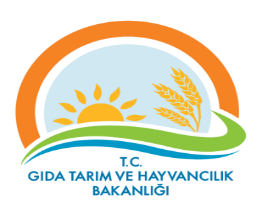 RİSK KAYIT TABLOSURİSK KAYIT TABLOSUDokuman KoduDokuman KoduDokuman KoduGTHB.059.İLM.KYS.088GTHB.059.İLM.KYS.088GTHB.059.İLM.KYS.088GTHB.059.İLM.KYS.088GTHB.059.İLM.KYS.088GTHB.059.İLM.KYS.088GTHB.059.İLM.KYS.088RİSK KAYIT TABLOSURİSK KAYIT TABLOSURevizyon NoRevizyon NoRevizyon NoRİSK KAYIT TABLOSURİSK KAYIT TABLOSURevizyon TarihiRevizyon TarihiRevizyon TarihiRİSK KAYIT TABLOSURİSK KAYIT TABLOSUYayın TarihiYayın TarihiYayın TarihiRİSK KAYIT TABLOSURİSK KAYIT TABLOSUSayfa SayısıSayfa SayısıSayfa SayısıSayfa 3 / Sayfa 3 / Sayfa 3 / Sayfa 3 / Sayfa 3 / Sayfa 3 / Sayfa 3 / TESPİT EDİLEN RİSKTESPİT EDİLEN RİSKLERİN OLUMSUZ ETKİLERTESPİT EDİLEN RİSKLERİN OLUMSUZ ETKİLERMEVCUT KONTROLLERMEVCUT KONTROLLERRİSKLERE VERİLEN CEVAPLARETKİOLASILIKRİSK SKORU (PUANI)RİSKİN DEĞİŞİM YÖNÜ (ÖNEM DÜZEYİ)RİSKE VERİELECEK CEVAPLAR YENİ/EK/KALDIRILAN KONTROLLERRİSKİN TÜRÜRİSKİN SAHİBİAÇIKLAMALAR (İZLEME RAPORLAMA)AÇIKLAMALAR (İZLEME RAPORLAMA)Risk:  İldeki tüm üreticileri ulaşılamamasıÜreticinin maddi kaybı/İl Müdürlüğün itibar kaybıÜreticinin maddi kaybı/İl Müdürlüğün itibar kaybıYerinde denetim ve personel eğitimi Yerinde denetim ve personel eğitimi 515Düşük RiskAltyapı ve idari destek sağlamak.Operasyonelİl MüdürlüğüYıl içinde denetimYıl içinde denetimSebep: Yetiştiricilerin sorumluluklarını yerine getirememesi, eğitim düzeyinin yetersizliği, sürekli personel değişikliğiÜreticinin maddi kaybı/İl Müdürlüğün itibar kaybıÜreticinin maddi kaybı/İl Müdürlüğün itibar kaybıYerinde denetim ve personel eğitimi Yerinde denetim ve personel eğitimi 515Düşük RiskAltyapı ve idari destek sağlamak.Operasyonelİl MüdürlüğüYıl içinde denetimYıl içinde denetim